UDC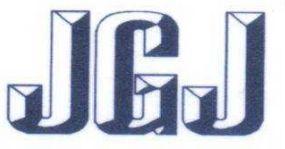 中华人民共和国行业标准JGJ/T×××－20××P                                   备案号J××××-20××装配式建筑职业技能标准Occupational skills standards of assembled building （征求意见稿）20××–××–××发布							      20××–××–××实施中华人民共和国住房和城乡建设部    发布中华人民共和国行业标准装配式建筑职业技能标准Occupational skills standards of assembled building JGJ/T××－202×批准单位：中华人民共和国住房和城乡建设部施行日期：202×年×月×日中国建筑工业出版社202×  北  京前   言为贯彻落实《国务院办公厅关于大力发展装配式建筑的指导意见》（国办发[2016]71号）、《国务院办公厅关于促进建筑业持续健康发展的意见》（国办发[2017]19号）和住建部《“十三五”装配式建筑行动方案》，根据《关于开展<城镇燃气行业职业技能标准>等13项工程建设行业标准制订工作的函》建标标函［2019］ 91 号，标准编写组经广泛调查研究，认真总结实践经验，参考国家有关标准和国外先进经验，并在广泛征求意见的基础上，编制了本标准。本标准的主要技术内容是：1. 总则；2. 术语；3. 基本规定；4. 构件制作工（装配式混凝土）职业技能标准；5. 构件制作工（装配式钢结构）职业技能标准；6. 预埋工职业技能标准；7. 智能设备操作工职业技能标准；8. 构件装配工（装配式混凝土）职业技能标准；9. 构件装配工（装配式钢结构）职业技能标准；10. 灌浆工职业技能标准。本标准由住房和城乡建设部负责管理，由中国建设教育协会负责具体技术内容的解释。执行过程中如有意见或建议，请寄送中国建设教育协会（地址：北京市海淀区三里河路十一号，邮编：100831）。本标准主编单位：本标准参编单位：本标准主要起草人员：本标准主要审查人员：1	总则1. 0. 1	为加强装配式建筑职业从业人员队伍建设，推进职业培训制度的实施，规范装配式建筑职业从业人员职业技能标准及培训考核，制定本标准。1. 0. 2	本标准包括构件制作工（装配式混凝土）、构件制作工（装配式钢结构）、预埋工、智能设备操作工、构件装配工（装配式混凝土）、构件装配工（装配式钢结构）和灌浆工职业技能培训考核内容。1. 0. 3	本标准可用作装配式建筑构件生产企业、施工企业、培训机构、行业组织、主管部门进行职业从业人员聘用、使用、培训、考核的依据。1. 0. 4	装配式建筑职业从业人员的职业技能，除应符合本标准外，尚应符合国家现行有关标准的规定。2	术语2. 0. 1	装配式混凝土建筑 assembled building with concrete structure结构系统、外围护系统、设备与管线系统、内装系统的主要部分采用预制部品部件集成的建筑。2. 0. 2	装配式钢结构建筑 assembled building with steel-structure建筑的结构系统由钢部（构）件构成的装配式建筑。2. 0. 3	构件制作工（装配式混凝土） precast components worker（Concrete Structure）使用设备或工具，在预制构件的生产过程中，完成多种构件制作的模具准备与拼装、原料制备、混凝土布料、养护、脱模、转运等的作业人员。2. 0. 4	构件制作工（装配式钢结构）component Prefabricated worker（Steel Structure）使用设备或工具，在钢结构零部件的拼装过程中，完成零部件的识找、定位、画线、放样、固定、拼装等的作业人员。2. 0. 5	预埋工embedment worker使用设备或工具，在预制构件生产过程中，完成预埋件检验、放线定位、安装固定、校准检验等的作业人员。2. 0. 6	智能设备操作工Intelligent equipment operation worker操作设备、生产线或机具，在钢构件生产过程中，完成构件加工、质量检验、转运及设备维护保养等工作的作业人员。2. 0. 7	构件装配工（装配式混凝土）precast components erector（Concrete Structure）使用设备或工具，在预制构件的安装过程中，完成预制构件的吊装准备、引导就位、安装校正和临时支撑等的作业人员。2. 0. 8	构件装配工（装配式钢结构）precast components erector（Steel Structure）使用相关机械设备或工具，在钢构件的安装过程中，完成多种构件的吊装准备、引导就位、安装校正和连接固定等的作业人员。2. 0. 9	灌浆工grouting worker使用相关设备或工具，在预制构件的安装过程中，完成构件的灌浆部位检查、施工材料拌合、灌浆腔密封、构件或套筒灌浆、封堵、自检、设备维护和保养等的作业人员。2. 0. 10	职业要求occupational requirements在职业活动范围内，对职业从业人员提出的具体要求，包括应知的知识面和应会的操作技能。2. 0. 11	职业技能occupational skills在职业活动范围内，职业从业人员需要掌握职业要求的具体扩展内容。2. 0. 12	职业技能标准occupational skills standards在职业分类的基础上，根据职业（工种）的活动内容，对职业从业人员职业技能水平的规范性要求。2. 0. 13	职业技能考核occupation skills assessment在相关部门认定的机构，按照相关职业技能标准，对劳动者的专业知识和技能水平进行客观公正、科学规范的考核与认证。2. 0. 14	职业资格证书vocational qualification certificate表明劳动者具有从事某一职业所必备的学识和技能的证明。2. 0. 15	安全生产知识 safety knowledge在生产经营中，为避免发生人员伤亡和财产损失事故，保证职业从业人员的人身安全和生产经营活动得以顺利进行，要求职业从业人员必须掌握的相关知识。2. 0. 16	理论知识 theoretical knowledge本职业工种各等级职业从业人员应具备的、与职业活动密切相关的知识体系，包括：基本知识、专业知识及相关知识。2. 0. 17	操作技能 operational skills操作技能也称动作技能、运动技能。本职业工种各等级职业从业人员通过学习而掌握的合乎本工种作业法则的操作活动能力。2. 0. 18	职业道德 professional ethics从事本职业工作应具备的基本观念、意识、品质和行为的要求，主要包括社会公德和职业守则。3	基本规定3.1　职 业 道 德3. 1. 1	装配式建筑职业从业人员应提升职业道德，遵守社会公德和职业守则。3. 1. 2	装配式建筑职业从业人员应遵守下列职业守则：遵守相关法律法规、标准和管理规定。树立安全第一、质量至上的理念，团结协作，文明施工。养成和弘扬执着专注、作风严谨、精益求精、敬业守信的工匠精神。刻苦钻研技术，掌握专业知识和专业技能，提升传承与创新能力。3.2　职业技能等级3. 2. 1	装配式建筑职业从业人员职业技能等级由低到高可分为：职业技能五级、职业技能四级、职业技能三级、职业技能二级和职业技能一级。3. 2. 2	装配式建筑职业从业人员职业技能各等级应符合下列条件：职业技能五级：能运用基本技能完成本职业（工种）的常规工作；能识别本职业（工种）所涉及的常见材料；能操作简单的机械设备并进行例行保养。职业技能四级：能熟练运用基本技能独立完成本职业（工种）的常规工作；能运用专门技能独立或与他人合作完成技术较为复杂的工作；能区分本职业（工种）所涉及的常见材料；能操作常用的机械设备并进行一般的维修。职业技能三级：能熟练运用基本技能和专门技能完成本职业（工种）较为复杂的工作，包括完成部分非常规性工作；能独立处理工作中出现的问题；能指导和培训本等级以下技工；能按照设计要求，合理选用本职业所涉及的材料；能操作较为复杂的机械设备及进行一般的维修。职业技能二级：能熟练运用专门技能和特殊技能完成本职业（工种）复杂的、非常规性的工作；掌握本职业（工种）的关键技术技能，能独立处理和解决技术或工艺难题；具备技术技能方面的创新能力；能指导和培训本等级以下技工；具有一定的技术管理技能；能按照方案要求，合理配置本职业所涉及的材料；能操作复杂的机械设备及进行一般的维修。职业技能一级：能熟练运用专门技能和特殊技能完成本职业各领域复杂的、非常规性工作；掌握本职业的关键技术技能；能独立处理和解决高难度的技术问题或工艺难题；具有较好的技术攻关和工艺革新能力；能组织开展技术改造、技术革新活动；能组织开展系统的专业技术培训；具有较强的技术管理能力。3.3　职业要求和职业技能构成3. 3. 1	职业技能应分为安全生产知识、理论知识、操作技能三个模块：安全生产知识：应包括安全基础知识、施工现场安全操作知识；理论知识：应包括基础知识、专业知识和相关知识；操作技能：应包括基本操作技术能力、工具设备的使用和维护能力、创新和指导能力。3. 3. 2	职业要求中对安全生产知识、理论知识的目标要求由高到低应分为掌握、熟悉、了解三个层次；对操作技能的目标要求由高到低应分为熟练、能够、会三个层次。3.4　职业技能培训考核3. 4. 1	职业技能培训考核形式应分笔试、实际操作两种。3. 4. 2	职业技能培训考核结果应分为合格、不合格。3. 4. 3	职业技能培训考核应按照本标准第3. 3. 1条所述的三个模块顺序递进式进行，三个模块考核均为合格后，即能获得相应等级的职业资格证书。4	构件制作工（装配式混凝土）职业技能标准4.1　职业要求4. 1. 1	职业技能五级构件制作工(装配式混凝土）的职业要求应符合表4. 1. 1的规定。表4. 1. 1 职业技能五级构件制作工（装配式混凝土）的职业要求4. 1. 2	职业技能四级构件制作工(装配式混凝土）的职业要求应符合表4. 1. 2的规定。表4. 1. 2 职业技能四级构件制作工（装配式混凝土）的职业要求4. 1. 3	职业技能三级构件制作工(装配式混凝土）的职业要求应符合表4. 1. 3的规定。表4. 1. 3 职业技能三级构件制作工（装配式混凝土）的职业要求4. 1. 4	职业技能二级构件制作工(装配式混凝土）的职业要求应符合表4. 1. 4的规定。表4. 1. 4 职业技能二级构件制作工（装配式混凝土）的职业要求4. 1. 5	职业技能一级构件制作工(装配式混凝土）的职业要求应符合表4. 1. 5的规定。表4. 1. 5 职业技能一级构件制作工（装配式混凝土）的职业要求4.2　职业技能4. 2. 1	职业技能五级构件制作工(装配式混凝土）的技能要求应符合表4. 2. 1的规定。表4. 2. 1 职业技能五级构件制作工（装配式混凝土）的技能要求4. 2. 2	职业技能四级构件制作工(装配式混凝土）的技能要求应符合表4. 2. 2的规定。表4. 2. 2 职业技能四级构件制作工（装配式混凝土）的技能要求4. 2. 3	职业技能三级构件制作工(装配式混凝土）的技能要求应符合表4. 2. 3的规定。表4. 2. 3 职业技能三级构件制作工（装配式混凝土）的技能要求4. 2. 4	职业技能二级构件制作工(装配式混凝土）的技能要求应符合表4. 2. 4的规定。表4. 2. 4 职业技能二级构件制作工（装配式混凝土）的技能要求4. 2. 5	职业技能一级构件制作工(装配式混凝土）的技能要求应符合表4. 2. 5的规定。表4. 2. 5 职业技能一级构件制作工（装配式混凝土）的技能要求4.3　培训考核4. 3. 1	职业技能五级应为从事本职业工作1年及以上者。4. 3. 2	职业技能四级应符合下列条件之一：取得本职业技能五级培训合格证后，从事本职业工作2年及以上；从事本职业工作4年及以上；取得技工学校、中等及以上职业学校本专业毕业证书（含尚未取得毕业证书的在校应届毕业生）。4. 3. 3	职业技能三级应符合下列条件之一：取得本职业技能四级培训合格证后，从事本职业工作2年及以上；从事本职业工作7年及以上；取得高级技工学校、技师学院、高等职业学校本专业毕业证书（含尚未取得毕业证书的在校应届毕业生）；取得大专及以上本专业或相关专业毕业证书，从事本职业工作1年及以上。4. 3. 4	职业技能二级应为取得本职业技能三级培训合格证后从事本职业工作3年及以上者。4. 3. 5	职业技能一级应为取得本职业技能二级培训合格证后从事本职业工作3年及以上者。4. 3. 6	职业技能五级构件制作工(装配式混凝土）的培训考核范围、课时、权重应符合表4. 3. 6的规定。表4. 3. 6 职业技能五级构件制作工（装配式混凝土）培训考核范围、课时、权重4. 3. 7	职业技能四级构件制作工(装配式混凝土）的培训考核范围、课时、权重应符合表4. 3. 7的规定。表4. 3. 7 职业技能四级构件制作工（装配式混凝土）培训考核范围、课时、权重4. 3. 8	职业技能三级构件制作工(装配式混凝土）的培训考核范围、课时、权重应符合表4. 3. 8的规定。表4. 3. 8 职业技能三级构件制作工（装配式混凝土）培训考核范围、课时、权重4. 3. 9	职业技能二级构件制作工(装配式混凝土）的培训考核范围、课时、权重应符合表4. 3. 9的规定。表4. 3. 9 职业技能二级构件制作工（装配式混凝土）培训考核范围、课时、权重4. 3. 10	职业技能一级构件制作工(装配式混凝土）的培训考核范围、课时、权重应符合表4. 3. 10的规定。表4. 3. 10 职业技能一级构件制作工（装配式混凝土）培训考核范围、课时、权重5	构件制作工（装配式钢结构）职业技能标准5.1　职业要求5. 1. 1	职业技能五级构件制作工（装配式钢结构）的职业要求应符合5. 1. 1的规定。表5. 1. 1 职业技能五级构件制作工（装配式钢结构）的职业要求5. 1. 2	职业技能四级构件制作工（装配式钢结构）的职业要求应符合5. 1. 2的规定。表5. 1. 2 职业技能四级构件制作工（装配式钢结构）的职业要求5. 1. 3	职业技能三级构件制作工（装配式钢结构）的职业要求应符合5. 1. 3的规定。表5. 1. 3 职业技能三级构件制作工（装配式钢结构）的职业要求5. 1. 4	职业技能二级构件制作工（装配式钢结构）的职业要求应符合5. 1. 4的规定。表5. 1. 4 职业技能二级构件制作工（装配式钢结构）的职业要求5. 1. 5	职业技能一级构件制作工（装配式钢结构）的职业要求应符合5. 1. 5的规定。表5. 1. 5 职业技能一级构件制作工（装配式钢结构）的职业要求5.2　职业技能5. 2. 1	职业技能五级构件制作工（装配式钢结构）的技能要求应符合5. 2. 1的规定表5. 2. 1 职业技能五级构件制作工（装配式钢结构）的技能要求5. 2. 2	职业技能四级构件制作工（装配式钢结构）的技能要求应符合5. 2. 1的规定表5. 2. 2 职业技能四级构件制作工（装配式钢结构）的技能要求5. 2. 3	职业技能三级构件制作工（装配式钢结构）的技能要求应符合5. 2. 3的规定表5. 2. 3 职业技能三级构件制作工（装配式钢结构）的技能要求5. 2. 4	职业技能二级构件制作工（装配式钢结构）的技能要求应符合5. 2. 4的规定表5. 2. 4 职业技能二级构件制作工（装配式钢结构）的技能要求5. 2. 5	职业技能一级构件制作工（装配式钢结构）的技能要求应符合5. 2. 5的规定表5. 2. 5 职业技能一级构件制作工（装配式钢结构）的技能要求5.3　培训考核范围、课时、权重5. 3. 1	职业技能五级应为从事本职业工作1年及以上者。5. 3. 2	职业技能四级应符合下列条件之一：取得本职业技能五级培训合格证后，从事本职业工作2年及以上；从事本职业工作4年及以上；取得技工学校、中等及以上职业学校本专业毕业证书（含尚未取得毕业证书的在校应届毕业生）。5. 3. 3	职业技能三级应符合下列条件之一：取得本职业技能四级培训合格证后，从事本职业工作2年及以上；从事本职业工作7年及以上；取得高级技工学校、技师学院、高等职业学校本专业毕业证书（含尚未取得毕业证书的在校应届毕业生）；取得大专及以上本专业或相关专业毕业证书，从事本职业工作1年及以上。5. 3. 4	职业技能二级应为取得本职业技能三级培训合格证后从事本职业工作3年及以上者。5. 3. 5	职业技能一级应为取得本职业技能二级培训合格证后从事本职业工作3年及以上者。5. 3. 6	职业技能五级构件制作工（装配式钢结构）的培训考核范围、课时、权重应符合表5. 3. 6的规定。表5. 3. 6 职业技能五级构件制作工（装配式钢结构）培训考核范围、课时、权重5. 3. 7	职业技能四级构件制作工（装配式钢结构）的培训考核范围、课时、权重应符合表5. 3. 7的规定。表5. 3. 7 职业技能四级构件制作工（装配式钢结构）培训考核范围、课时、权重5. 3. 8	职业技能三级构件制作工（装配式钢结构）的培训考核范围、课时、权重应符合表5. 3. 8的规定。表5. 3. 8 职业技能三级构件制作工（装配式钢结构）培训考核范围、课时、权重5. 3. 9	职业技能五级构件制作工（装配式钢结构）的培训考核范围、课时、权重应符合表5. 3. 9的规定。表5. 3. 9 职业技能二级构件制作工（装配式钢结构）培训考核范围、课时、权重5. 3. 10	职业技能一级构件制作工（装配式钢结构）的培训考核范围、课时、权重应符合表5. 3. 10的规定。表5. 3. 5 职业技能一级构件制作工（装配式钢结构）培训考核范围、课时、权重6	预埋工职业技能标准6.1　职业要求6. 1. 1	职业技能五级预埋工的职业要求应符合表6. 1. 1的规定。表6. 1. 1 职业技能五级预埋工的职业要求6. 1. 2	职业技能四级预埋工的职业要求应符合表6. 1. 2的规定。表6. 1. 2 职业技能四级预埋工的职业要求6. 1. 3	职业技能三级预埋工的职业要求应符合表6. 1. 3的规定。表6. 1. 3 职业技能三级预埋工的职业要求6. 1. 4	职业技能二级预埋工的职业要求应符合表6. 1. 4的规定。表6. 1. 4 职业技能二级预埋工的职业要求6. 1. 5	职业技能一级预埋工的职业要求应符合表6. 1. 5的规定。表6. 1. 5 职业技能一级预埋工的职业要求6.2　职业技能6. 2. 1	职业技能五级预埋工的技能要求应符合表6. 2. 1的规定。表6. 2. 1 职业技能五级预埋工的技能要求6. 2. 2	职业技能四级预埋工的技能要求应符合表6. 2. 2的规定。表6. 2. 2 职业技能四级预埋工的技能要求6. 2. 3	职业技能三级预埋工的技能要求应符合表6. 2. 3的规定。表6. 2. 3 职业技能三级预埋工的技能要求6. 2. 4	职业技能二级预埋工的技能要求应符合表6. 2. 4的规定。表6. 2. 4 职业技能二级预埋工的技能要求6. 2. 5	职业技能一级预埋工的技能要求应符合表6. 2. 5的规定。表6. 2. 5 职业技能一级预埋工的技能要求6.3　培训考核范围、课时、权重6. 3. 1	职业技能五级应为从事本职业工作1年及以上者。6. 3. 2	职业技能四级应符合下列条件之一：取得本职业技能五级培训合格证后，从事本职业工作2年及以上；从事本职业工作4年及以上；取得技工学校、中等及以上职业学校本专业毕业证书（含尚未取得毕业证书的在校应届毕业生）。6. 3. 3	职业技能三级应符合下列条件之一：取得本职业技能四级培训合格证后，从事本职业工作2年及以上；从事本职业工作7年及以上；取得高级技工学校、技师学院、高等职业学校本专业毕业证书（含尚未取得毕业证书的在校应届毕业生）；取得大专及以上本专业或相关专业毕业证书，从事本职业工作1年及以上。6. 3. 4	职业技能二级应为取得本职业技能三级培训合格证后从事本职业工作3年及以上者。6. 3. 5	职业技能一级应为取得本职业技能二级培训合格证后从事本职业工作3年及以上者。6. 3. 6	职业技能五级预埋工的培训考核范围、课时、权重应符合表6. 3. 6的规定。表6. 3. 6 职业技能五级预埋工培训考核范围、课时、权重6. 3. 7	职业技能四级预埋工的培训考核范围、课时、权重应符合表6. 3. 7的规定。表6. 3. 7 职业技能四级预埋工培训考核范围、课时、权重6. 3. 8	职业技能三级预埋工的培训考核范围、课时、权重应符合表6. 3. 8的规定。表6. 3. 8 职业技能三级预埋工培训考核范围、课时、权重6. 3. 9	职业技能二级预埋工的培训考核范围、课时、权重应符合表6. 3. 9的规定。表6. 3. 9 职业技能二级预埋工培训考核范围、课时、权重6. 3. 10	职业技能一级预埋工的培训考核范围、课时、权重应符合表6. 3. 10的规定。表6. 3. 10 职业技能一级预埋工培训考核范围、课时、权重7	智能设备操作工职业技能标准7.1　职业要求7. 1. 1	职业技能五级智能设备操作工的职业要求应符合表7. 1. 1的规定。表7. 1. 1 职业技能五级智能设备操作工的职业要求7. 1. 2	职业技能四级智能设备操作工的职业要求应符合表7. 1. 2的规定。表7. 1. 2 职业技能四级智能设备操作工的职业要求7. 1. 3	职业技能三级智能设备操作工的职业要求应符合表7. 1. 3的规定。表7. 1. 3 职业技能三级智能设备操作工的职业要求7. 1. 4	职业技能二级智能设备操作工的职业要求应符合表7. 1. 4的规定。表7. 1. 4 职业技能二级智能设备操作工的职业要求7. 1. 5	职业技能一级智能设备操作工的职业要求应符合表7. 1. 5的规定。表5. 1. 5 职业技能一级智能设备操作工的职业要求7.2　职业技能7. 2. 1	职业技能五级智能设备操作工的技能要求应符合表7. 2. 1的规定。表7. 2. 1 职业技能五级智能设备操作工的技能要求7. 2. 2	职业技能四级智能设备操作工的技能要求应符合表7. 2. 2的规定。表7. 2. 2 职业技能四级智能设备操作工的技能要求7. 2. 3	职业技能三级智能设备操作工的技能要求应符合表7. 2. 3的规定。表7. 2. 3 职业技能三级智能设备操作工的技能要求7. 2. 4	职业技能二级智能设备操作工的技能要求应符合表7. 2. 4的规定。表7. 2. 4 职业技能二级智能设备操作工的技能要求7. 2. 5	职业技能一级智能设备操作工的技能要求应符合表7. 2. 5的规定。表7. 2. 5 职业技能一级智能设备操作工的技能要求7.3　培训考核范围、课时、权重7. 3. 1	职业技能五级应为从事本职业工作1年及以上者。7. 3. 2	职业技能四级应符合下列条件之一：取得本职业技能五级培训合格证后，从事本职业工作2年及以上；从事本职业工作4年及以上；取得技工学校、中等及以上职业学校本专业毕业证书（含尚未取得毕业证书的在校应届毕业生）。7. 3. 3	职业技能三级应符合下列条件之一：取得本职业技能四级培训合格证后，从事本职业工作2年及以上；从事本职业工作7年及以上；取得高级技工学校、技师学院、高等职业学校本专业毕业证书（含尚未取得毕业证书的在校应届毕业生）；取得大专及以上本专业或相关专业毕业证书，从事本职业工作1年及以上。7. 3. 4	职业技能二级应为取得本职业技能三级培训合格证后从事本职业工作3年及以上者。7. 3. 5	职业技能一级应为取得本职业技能二级培训合格证后从事本职业工作3年及以上者。7. 3. 6	职业技能五级智能设备操作工的培训考核范围、课时、权重应符合表7. 3. 6的规定。表7. 3. 6 职业技能五级智能设备操作工培训考核范围、课时、权重7. 3. 7	职业技能四级智能设备操作工的培训考核范围、课时、权重应符合表7. 3. 7的规定。表7. 3. 7 职业技能四级智能设备操作工培训考核范围、课时、权重7. 3. 8	职业技能三级智能设备操作工的培训考核范围、课时、权重应符合表7. 3. 8的规定。表7. 3. 8 职业技能三级智能设备操作工培训考核范围、课时、权重7. 3. 9	职业技能二级智能设备操作工的培训考核范围、课时、权重应符合表7. 3. 9的规定。表7. 3. 9 职业技能二级智能设备操作工培训考核范围、课时、权重7. 3. 10	职业技能一级智能设备操作工的培训考核范围、课时、权重应符合表7. 3. 10的规定。表7. 3. 10职业技能一级智能设备操作工培训考核范围、课时、权重8	构件装配工（装配式混凝土）职业技能标准8.1　职业要求8. 1. 1	职业技能五级构件装配工(装配式混凝土）的职业要求应符合表8. 1. 1的规定。表8. 1. 1 职业技能五级构件装配工（装配式混凝土）的职业要求8. 1. 2	职业技能四级构件装配工(装配式混凝土）的职业要求应符合表8. 1. 2的规定。表8. 1. 2 职业技能四级构件装配工（装配式混凝土）的职业要求8. 1. 3	职业技能三级构件装配工(装配式混凝土）的职业要求应符合表8. 1. 3的规定。表8. 1. 3 职业技能三级构件装配工（装配式混凝土）的职业要求8. 1. 4	职业技能二级构件装配工(装配式混凝土）的职业要求应符合表8. 1. 4的规定。表8. 1. 4 职业技能二级构件装配工（装配式混凝土）的职业要求8. 1. 5	职业技能一级构件装配工(装配式混凝土）的职业要求应符合表8. 1. 5的规定。表8. 1. 5 职业技能一级构件装配工（装配式混凝土）的职业要求8.2　职业技能8. 2. 1	职业技能五级构件装配工(装配式混凝土）的技能要求应符合表8. 2. 1的规定。表8. 2. 1 职业技能五级构件装配工（装配式混凝土）的技能要求8. 2. 2	职业技能四级构件装配工(装配式混凝土）的技能要求应符合表8. 2. 2的规定。表8. 2. 2 职业技能四级构件装配工（装配式混凝土）的技能要求8. 2. 3	职业技能三级构件装配工(装配式混凝土）的技能要求应符合表8. 2. 3的规定。表8. 2. 3 职业技能三级构件装配工（装配式混凝土）的技能要求8. 2. 4	职业技能二级构件装配工(装配式混凝土）的技能要求应符合表8. 2. 4的规定。表8. 2. 4 职业技能二级构件装配工（装配式混凝土）的技能要求8. 2. 5	职业技能一级构件装配工(装配式混凝土）的技能要求应符合表8. 2. 5的规定。表8. 2. 5 职业技能一级构件装配工（装配式混凝土）的技能要求8.3　培训考核范围、课时、权重8. 3. 1	职业技能五级应为从事本职业工作1年及以上者。8. 3. 2	职业技能四级应符合下列条件之一：取得本职业技能五级培训合格证后，从事本职业工作2年及以上；从事本职业工作4年及以上；取得技工学校、中等及以上职业学校本专业毕业证书（含尚未取得毕业证书的在校应届毕业生）。8. 3. 3	职业技能三级应符合下列条件之一：取得本职业技能四级培训合格证后，从事本职业工作2年及以上；从事本职业工作7年及以上；取得高级技工学校、技师学院、高等职业学校本专业毕业证书（含尚未取得毕业证书的在校应届毕业生）；取得大专及以上本专业或相关专业毕业证书，从事本职业工作1年及以上。8. 3. 4	职业技能二级应为取得本职业技能三级培训合格证后从事本职业工作3年及以上者。8. 3. 5	职业技能一级应为取得本职业技能二级培训合格证后从事本职业工作3年及以上者。8. 3. 6	职业技能五级构件装配工(装配式混凝土）的培训考核范围、课时、权重应符合表8. 3. 6的规定。表8. 3. 6 职业技能五级构件装配工（装配式混凝土）培训考核范围、课时、权重8. 3. 7	职业技能四级构件装配工(装配式混凝土）的培训考核范围、课时、权重应符合表8. 3. 7的规定。表8. 3. 7 职业技能四级构件装配工（装配式混凝土）培训考核范围、课时、权重8. 3. 8	职业技能三级构件装配工(装配式混凝土）的培训考核范围、课时、权重应符合表8. 3. 8的规定。表8. 3. 8 职业技能三级构件装配工（装配式混凝土）培训考核范围、课时、权重8. 3. 9	职业技能二级构件装配工(装配式混凝土）的培训考核范围、课时、权重应符合表8. 3. 9的规定。表8. 3. 9 职业技能二级构件装配工（装配式混凝土）培训考核范围、课时、权重8. 3. 10	职业技能一级构件装配工(装配式混凝土）的培训考核范围、课时、权重应符合表8. 3. 10的规定。表8. 3. 10 职业技能一级构件装配工（装配式混凝土）培训考核范围、课时、权重9	构件装配工（装配式钢结构）职业技能标准9.1　职业要求9. 1. 1	职业技能五级构件装配工（装配式钢结构）的职业要求应符合9. 1. 1的规定表9. 1. 1 职业技能五级构件装配工（装配式钢结构）的职业要求9. 1. 2	职业技能四级构件装配工（装配式钢结构）的职业要求应符合9. 1. 2的规定表9. 1. 2 职业技能四级构件装配工（装配式钢结构）的职业要求9. 1. 3	职业技能三级构件装配工（装配式钢结构）的职业要求应符合9. 1. 3的规定表9. 1. 3 职业技能三级构件装配工（装配式钢结构）的职业要求9. 1. 4	职业技能二级构件装配工（装配式钢结构）的职业要求应符合9. 1. 4的规定表9. 1. 4 职业技能二级构件装配工（装配式钢结构）的职业要求9. 1. 5	职业技能一级构件装配工（装配式钢结构）的职业要求应符合9. 1. 5的规定表9. 1. 5 职业技能一级构件装配工（装配式钢结构）的职业要求9.2　职业技能9. 2. 1	职业技能五级构件装配工（装配式钢结构）的技能要求应符合9. 2. 1的规定表9. 2. 1 职业技能五级构件装配工（装配式钢结构）的技能要求9. 2. 2	职业技能四级构件装配工（装配式钢结构）的技能要求应符合9. 2. 2的规定表9. 2. 2 职业技能四级构件装配工（装配式钢结构）的技能要求9. 2. 3	职业技能三级构件装配工（装配式钢结构）的技能要求应符合9. 2. 3的规定表9. 2. 3 职业技能三级构件装配工（装配式钢结构）的技能要求9. 2. 4	职业技能二级构件装配工（装配式钢结构）的技能要求应符合9. 2. 4的规定表9. 2. 4 职业技能二级构件装配工（装配式钢结构）的技能要求9. 2. 5	职业技能一级构件装配工（装配式钢结构）的技能要求应符合9. 2. 5的规定表9. 2. 5 职业技能一级构件装配工（装配式钢结构）的技能要求9.3　培训考核范围、课时、权重9. 3. 1	职业技能五级应为从事本职业工作1年及以上者。9. 3. 2	职业技能四级应符合下列条件之一：取得本职业技能五级培训合格证后，从事本职业工作2年及以上；从事本职业工作4年及以上；取得技工学校、中等及以上职业学校本专业毕业证书（含尚未取得毕业证书的在校应届毕业生）。9. 3. 3	职业技能三级应符合下列条件之一：取得本职业技能四级培训合格证后，从事本职业工作2年及以上；从事本职业工作7年及以上；取得高级技工学校、技师学院、高等职业学校本专业毕业证书（含尚未取得毕业证书的在校应届毕业生）；取得大专及以上本专业或相关专业毕业证书，从事本职业工作1年及以上。9. 3. 4	职业技能二级应为取得本职业技能三级培训合格证后从事本职业工作3年及以上者。9. 3. 5	职业技能一级应为取得本职业技能二级培训合格证后从事本职业工作3年及以上者。9. 3. 6	职业技能五级构件装配工（装配式钢结构）的培训考核范围、课时、权重应符合表9. 3. 6的规定。表9. 3. 6 职业技能五级构件装配工（装配式钢结构）培训考核范围、课时、权重9. 3. 7	职职业技能四级构件装配工（装配式钢结构）的培训考核范围、课时、权重应符合表9. 3. 7的规定。表9. 3. 7 职业技能四级构件装配工（装配式钢结构）培训考核范围、课时、权重9. 3. 8	业技能三级构件装配工的培训考核范围、课时、权重应符合表9. 3. 8的规定。表9. 3. 8 职业技能三级构件装配工（装配式钢结构）培训考核范围、课时、权重9. 3. 9	职业技能二级构件装配工（装配式钢结构）的培训考核范围、课时、权重应符合表9. 3. 9的规定。表9. 3. 9 职业技能二级构件装配工（装配式钢结构）培训考核范围、课时、权重9. 3. 10	职业技能一级构件装配工（装配式钢结构）的培训考核范围、课时、权重应符合表9. 3. 10的规定。表9. 3. 10 职业技能一级构件装配工（装配式钢结构）培训考核范围、课时、权重10　灌浆工职业技能标准10.1　职业要求10. 1. 1	职业技能五级灌浆工的职业要求应符合表10. 1. 1的规定。表10. 1. 1 职业技能五级灌浆工的职业要求10. 1. 2	职业技能四级灌浆工的职业要求应符合表10. 1. 2的规定。表10. 1. 2 职业技能四级灌浆工的职业要求10. 1. 3	职业技能三级灌浆工的职业要求应符合表10. 1. 3的规定。表10. 1. 3 职业技能三级灌浆工的职业要求10. 1. 4	职业技能二级灌浆工的职业要求应符合表10. 1. 4的规定。表10. 1. 4 职业技能二级灌浆工的职业要求10. 1. 5	职业技能一级灌浆工的职业要求应符合表10. 1. 5的规定。表10. 1. 5 职业技能一级灌浆工的职业要求10.2　职业技能10. 2. 1	职业技能五级灌浆工的技能要求应符合表10. 2. 1的规定。表10. 2. 1 职业技能五级灌浆工的技能要求10. 2. 2	职业技能四级灌浆工的技能要求应符合表10. 2. 2的规定。表10. 2. 2 职业技能四级灌浆工的技能要求10. 2. 3	职业技能三级灌浆工的技能要求应符合表10. 2. 3的规定。表10. 2. 3 职业技能三级灌浆工的技能要求10. 2. 4	职业技能二级灌浆工的技能要求应符合表10. 2. 4的规定。表10. 2. 4 职业技能二级灌浆工的技能要求10. 2. 5	职业技能一级灌浆工的技能要求应符合表10. 2. 5的规定。表10. 2. 5 职业技能一级灌浆工的技能要求10.3　培训考核范围、课时、权重10. 3. 1	职业技能五级应为从事本职业工作1年及以上者。10. 3. 2	职业技能四级应符合下列条件之一：取得本职业技能五级培训合格证后，从事本职业工作2年及以上；从事本职业工作4年及以上；取得技工学校、中等及以上职业学校本专业毕业证书（含尚未取得毕业证书的在校应届毕业生）。10. 3. 3	职业技能三级应符合下列条件之一：取得本职业技能四级培训合格证后，从事本职业工作2年及以上；从事本职业工作7年及以上；取得高级技工学校、技师学院、高等职业学校本专业毕业证书（含尚未取得毕业证书的在校应届毕业生）；取得大专及以上本专业或相关专业毕业证书，从事本职业工作1年及以上。10. 3. 4	职业技能二级应为取得本职业技能三级培训合格证后从事本职业工作3年及以上者。10. 3. 5	职业技能一级应为取得本职业技能二级培训合格证后从事本职业工作3年及以上者。10. 3. 6	职业技能五级灌浆工的培训考核范围、课时、权重应符合表10. 3. 6的规定。表10. 3. 6 职业技能五级灌浆工培训考核范围、课时、权重10. 3. 7	职业技能四级灌浆工的培训考核范围、课时、权重应符合表10. 3. 7的规定。表10. 3. 7 职业技能四级灌浆工培训考核范围、课时、权重10. 3. 8	职业技能三级灌浆工的培训考核范围、课时、权重应符合表10. 3. 8的规定。表10. 3. 8 职业技能三级灌浆工培训考核范围、课时、权重10. 3. 9	职业技能二级灌浆工的培训考核范围、课时、权重应符合表10. 3. 9的规定。表10. 3. 9 职业技能二级灌浆工培训考核范围、课时、权重10. 3. 10	职业技能一级灌浆工的培训考核范围、课时、权重应符合表10. 3. 10的规定。表10. 3. 10 职业技能一级灌浆工培训考核范围、课时、权重本标准用词说明为便于在执行本标准条文时区别对待，对要求严格程度不同的用词说明如下：1）表示很严格，非这样做不可的：正面词采用“必须”，反面词采用“严禁”；2）表示严格，在正常情况下均应这样做的：正面词采用“应”，反面词采用“不应”或“不得”；3）表示允许稍有选择，在条件许可时首先应这样做的：正面词采用“宜”，反面词采用“不宜”；4）表示有选择，在一定条件下可以这样做的，采用“可”。条文中指明应按其他有关标准执行的写法为：“应符合……的规定”或“应按……执行。”。项次分类专业内容1安全生产知识掌握工器具的安全使用常识熟悉安全生产常识及常见安全生产防护用品的功能和使用方法了解安全生产基本法律法规2理论知识熟悉现场作业环境、物料定置定位的要求了解常见预制构件模具加工图和构件加工图的识读知识了解主要材料的种类与特性了解常用辅助材料的种类和性能了解常见预制构件的类型及性能了解配件的种类和用途了解常见预制构件的起重吊运的基本要求了解常见设备和常用工具的基本功能及使用知识了解常见预制构件生产工艺的相关知识了解工序的质量检验方法3操作技能能够完成构件制作前的准备工作会进行常见构件制作的基本操作会识别常用辅材会常见构件的质量自检会使用常用工具和检测器具项次分类专业内容1安全生产知识掌握安全操作规程熟悉安全生产常识及常见安全生产防护用品的功能和使用方法了解安全事故预防措施了解安全生产基本法律法规2理论知识掌握职业健康和现场作业环境的具体要求掌握常用测量器具和常用测量方法的基本知识熟悉预制构件的模具加工图和构件加工图的识读知识熟悉主要材料的成分与工艺性能熟悉辅助材料的种类、性能及使用方法熟悉预制构件类型、性能及选用条件熟悉配件的种类、用途及选用要求熟悉预制构件的起重吊运的基本要求熟悉预制构件的种类、规格等基本知识熟悉预制构件生产工艺流程和工艺作业指导书的要点熟悉常见模具的修理知识熟悉预制构件制作工序及质量控制要点、验收标准及方法了解预制构件制作相关数字化技术的基本知识3操作技能能够完成预制构件制作前的准备工作能够识别常见主材和配件能够识读预制构件加工图能够使用和保养生产线设备能够进行预制构件制作的基本操作能够完成预制构件的质量自检和交接检查能够完成常见预制构件的修补能够使用、维修和保养工具与检测器具项次分类专业内容1安全生产知识掌握安全操作规程熟悉安全生产常识及常见安全生产防护用品的功能和使用方法熟悉安全事故预防措施了解一般安全事故的处理程序了解安全生产基本法律法规2理论知识掌握复杂预制构件的模具加工图和构件加工图的识读知识掌握常见预制构件模具加工图的基础制图知识掌握主要材料的成分与物理力学性能掌握辅助材料的基本知识掌握复杂预制构件的运输和吊运知识掌握复杂预制构件的种类和规格等基本知识掌握复杂预制构件加工工艺流程和工序作业指导书的要点掌握复杂预制构件的质量控制要点、检验方法和验收标准熟悉复杂模具的修理知识熟悉进场材料的质量检验标准及方法熟悉BIM的基础知识了解新材料的知识了解配件的管理要求了解预埋工及相关工种的基本知识3操作技能熟练识读预制构件加工图熟练完成复杂预制构件前的准备工作熟练完成复杂预制构件的制作熟练完成复杂预制构件的质量自检和交接检查熟练识别特殊材料和复杂配件熟练参与复杂预制构件修补方案及生产工艺方案的编制能够维修和保养生产线设备能够识别设备的常见故障并进行简单维修能够培训和指导四级及以下构件制作工的操作项次分类专业内容1安全生产知识掌握安全操作规程和安全事故预防措施熟悉安全生产常识及常见安全生产防护用品的功能和使用方法熟悉一般安全事故的处理程序了解安全生产基本法律法规2理论知识掌握设备管理的知识掌握加工质量验收规范和质量检验方法掌握预制构件模具加工图和构件加工图的制图知识掌握特殊模具的修理知识掌握施工组织模拟的BIM技术方法熟悉质量问题预防和处理的知识熟悉新材料的知识熟悉数字化技术及智能设备的基本知识熟悉相关工种的基本知识了解预混凝土结构加工相关工料计算的基本知识了解材料力学和结构力学等的基本知识了解模具改进的基础知识了解生产管理的相关知识3操作技能熟练完成预制构件的质量自检和交接检查熟练处理构件制作中的质量问题熟练完成估工算料熟练参与特殊预制构件修补方案及生产工艺方案的编制能够参与解决构件生产技术或工艺难题能够学习、理解并应用预制构件加工新技术和新工艺能够参与生产工艺的技术革新能够培训和指导三级及以下构件制作工的操作会组织构件生产作业会使用不同生产线的设备项次分类专业内容1安全生产知识掌握安全操作规程和安全事故预防措施掌握一般安全事故的应急处理程序熟悉安全生产常识及常见安全生产防护用品的功能和使用方法了解安全生产基本法律法规2理论知识掌握CAD的基本原理掌握预制构件施工图的识读知识掌握图纸会审要点及加工交底知识掌握特殊预制构件加工工艺流程和工序作业指导书掌握质量问题预防和处理的知识掌握工种交叉作业与技术协调的要求熟悉复杂预制构件的力学知识熟悉工料定额的相关知识了解智能建造的基本知识3操作技能能够参与编制构件生产工艺方案能够绘制预制构件加工图纸能够发现生产过程中的问题并制定纠正措施能够参与图纸会审和构件生产技术交底能够组织加工各种复杂、特殊构件并进行示范操作能够协调处理工种交叉作业问题能够对生产工艺进行技术革新能够培训和指导二级及以下构件制作工的操作项次项目范围内容安全生产知识安全基本知识法规与安全常识安全生产基本法律法规和安全生产常识安全生产知识生产现场安全操作知识安全生产常见安全生产防护用品、工器具的安全使用理论知识基本知识环境要求现场作业环境的基本条件工位物料定置定位的要求理论知识基本知识识图常见预制构件的模具加工图和构件加工图的识读知识理论知识基本知识材料、构件与配件主要材料的种类与特性常用辅助材料（脱模剂、胶条等）的种类和性能常见预制构件的类型及性能配件的种类、用途理论知识专业知识吊运常见预制构件的运输和吊运要求理论知识专业知识设备与工具构件加工常用设备的基本功能及使用理论知识专业知识工艺常见预制构件的加工工艺要求理论知识专业知识质量控制常见预制构件质量验收标准理论知识相关知识测量常用测量器具的种类常用的测量方法操作技能基本操作技能准备常见预制构件模具、模台的清理、防锈及除锈操作常见预制构件的模具加工图和构件加工图的识读普通钢筋的下料及制作操作技能基本操作技能构件制作常见模具的拼装普通钢筋笼入模普通混凝土浇筑、振捣操作技能基本操作技能质量检验常见预制构件制作质量控制要点操作技能基本操作技能材料识别常见辅材（脱模剂、胶条等）的识别操作技能工具设备的使用和维护工具常用简单工具的使用方法操作技能工具设备的使用和维护器具常用检测器具的使用方法项次项目范围内容安全生产知识安全基本知识法规与安全常识安全生产基本法律法规和安全生产常识安全生产知识生产现场安全操作知识安全生产常见安全生产防护用品的使用安全操作规程安全生产知识事故预防事故预防安全事故的预防理论知识基本知识环境要求作业环境和职业健康的要求现场作业环境检查的具体要求理论知识基本知识识图复杂预制构件的模具加工图和构件加工图的识读预制预应力构件的模具加工图和构件加工图的识读理论知识基本知识材料、构件与配件主要材料的成分与工艺性能辅助材料的种类、性能及使用方法预制构件的类型、性能及选用条件配件的种类、用途及选用要求理论知识基本知识吊运预制构件的运输、吊运要求理论知识专业知识预制构件预制构件的种类、规格等基本知识理论知识专业知识工艺预制构件生产工艺要求工序作业指导书的要点常见模具的修理知识理论知识专业知识质量控制工序质量控制要点和检验标准预制构件制作的质量验收标准理论知识相关知识测量测量器具和测量方法理论知识相关知识数字化技术数字化技术的基本知识操作技能基本操作技能准备预制构件的模具加工图和构件加工图的识读预应力钢筋下料及制作操作技能基本操作技能构件制作复杂模具的拼装预应力钢筋安装不同预制构件所需混凝土布料、振捣的操作操作技能基本操作技能质量检验预制构件质量的自检预制构件质量的交接检查自检和交接检查表格的填写操作技能基本操作技能材料识别常见主材（钢筋、钢筋半成品及混凝土等）的识别识别常见配件操作技能基本操作技能方案辅助常见预制构件修补方案及构件生产工艺方案的辅助编制操作技能工具设备的使用和维护设备生产线设备的基本养护方法操作技能工具设备的使用和维护工具常见辅助工具的管理和维护维修项次项目范围内容安全生产知识安全基本知识法规与安全常识安全生产基本法律法规和安全生产常识安全生产知识生产现场安全操作知识安全生产常见安全生产防护用品的使用安全操作规程安全生产知识生产现场安全操作知识事故预防安全事故预防理论知识基本知识识图复杂预制构件的模具加工图和构件加工图的识图知识常见预制构件模具加工图的基础制图知识理论知识基本知识材料、构件与配件主要材料的成分与力学性能辅助材料的主要成分及选用要求预制构件安装接缝处理等新材料配件管理要求理论知识基本知识起重吊运复杂预制构件的运输要点理论知识专业知识预制构件复杂预制构件的种类、规格等基本知识理论知识专业知识工艺复杂预制构件生产工艺要求国内外先进的预制构件生产技术以及生产线特点复杂模具的修理知识理论知识专业知识质量控制质量控制要点质量检验方法与验收标准理论知识相关知识数字化技术BIM技术的基本应用理论知识相关知识相关工种预埋工、构件装配工的相关知识操作技能基本操作技能准备复杂预制构件模具加工图和构件加工图的识读操作技能基本操作技能构件制作特殊模具的拼装操作技能基本操作技能质量检验复杂预制构件质量的自检复杂预制构件质量的交接检查操作技能基本操作技能材料识别特殊材料、复杂配件的识别操作技能基本操作技能方案辅助复杂预制构件修补方案的辅助编制复杂预制构件生产工艺流程的辅助编制操作技能工具设备的使用和维护设备生产线设备的维修和保养方法操作技能创新与指导指导解决工艺上的疑难问题培训和指导四级及以下构件制作工的操作项次项目范围内容安全生产知识安全基本知识法规与安全常识安全生产基本法律法规和安全生产常识安全生产知识生产现场安全操作知识安全生产常见安全生产防护用品的使用安全操作规程安全生产知识生产现场安全操作知识事故预防安全事故预防安全生产知识生产现场安全操作知识安全事故处理一般安全事故处理理论知识基本知识绘图预制构件模具加工图和构件加工图制图知识理论知识基本知识材料、构件与配件工料计算的方法预制构件安装新材料的种类和性能理论知识基本知识建筑力学材料力学和结构力学等基本知识理论知识基本知识设备与工具设备管理的方法使用新设备和新工具理论知识专业知识工艺特殊模具的修理知识模具的改进基础知识理论知识专业知识质量控制常见质量问题预防和处理常见质量缺陷修复理论知识相关知识自动化、智能化和数字化技术数字化技术的基本知识理论知识相关知识相关工种预埋工和构件装配工的相关知识理论知识相关知识组织协调生产方案编制的相关知识操作技能基本操作技能质量检查预制构件生产工艺质量控制质量问题预防和处理操作技能基本操作技能方案辅助特殊预制构件修补方案及生产工艺流程的辅助编制操作技能基本操作技能技术能力发现问题并制定纠正措施参与处理和解决预制构件生产技术或工艺难题操作技能基本操作技能管理能力独立完成工料计算组织预制构件生产操作技能工具设备的使用和维护设备不同生产线设备的应用新设备的选用操作技能创新与指导创新学习、理解和应用新技术和新工艺参与预制构件生产加工工艺的技术创新操作技能创新与指导指导技术操作难点指导和技艺示范培训和指导三级及以下构件制作工的操作项次项目范围内容安全生产知识安全基本知识法规与安全常识安全生产基本法律法规和安全生产常识安全生产知识生产现场安全操作知识安全生产常见安全生产防护用品的使用安全操作规程安全生产知识生产现场安全操作知识事故预防安全事故预防安全生产知识生产现场安全操作知识安全事故处理一般安全事故处理理论知识基本知识识图计算机绘制预制构件加工图理论知识基本知识建筑力学复杂预制构件的力学知识理论知识基本知识定额预制构件加工劳动定额预制构件加工工料分析预制构件加工人、材、机的费用计算理论知识专业知识工艺特殊预制构件加工工艺要求理论知识专业知识质量控制质量问题预防质量缺陷修复理论知识专业知识组织协调加工制作与其他相关工作的组织与管理协调理论知识相关知识数字化技术智能建造技术应用操作技能基本操作技能方案辅助预制构件生产工艺方案和作业指导书的辅助编制操作技能基本操作技能技术能力参与编制各种预制构件生产工艺方案参与图纸会审和预制构件加工技术交底参与处理和解决高难度技术问题和工艺难题操作技能基本操作技能管理能力协调处理构件制作工与其他工种交叉作业操作技能创新与指导创新对预制构件生产工艺和设备进行技术革新操作技能创新与指导指导复杂预制构件生产的技术指导培训和指导二级及以下构件制作工的操作项次项目范围课时权重模块一100%安全生产知识（10课时）安全基本知识法规与安全常识330%模块一100%安全生产知识（10课时）生产现场安全操作知识安全生产770%模块二100%理论学习（30课时）基本知识环境要求25%模块二100%理论学习（30课时）基本知识识图410%模块二100%理论学习（30课时）基本知识材料、构件与配件410%模块二100%理论学习（30课时）专业知识吊运410%模块二100%理论学习（30课时）专业知识设备与工具1050%模块二100%理论学习（30课时）专业知识工艺410%模块二100%理论学习（30课时）专业知识质量控制25%模块三100%操作技能（80课时）相关知识测量2030%模块三100%操作技能（80课时）基本操作技能准备1010%模块三100%操作技能（80课时）基本操作技能构件制作1520%模块三100%操作技能（80课时）基本操作技能质量检验1520%模块三100%操作技能（80课时）基本操作技能材料识别1010%模块三100%操作技能（80课时）工具设备的使用和维护工具 1010%项次项目范围课时权重模块一100%安全生产知识（15课时）安全基本知识法规与安全常识220%模块一100%安全生产知识（15课时）生产现场安全操作知识安全生产1050%模块一100%安全生产知识（15课时）生产现场安全操作知识事故预防330%模块二100%理论学习（40课时）基本知识环境要求25%模块二100%理论学习（40课时）基本知识识图515%模块二100%理论学习（40课时）基本知识材料、构件与配件25%模块二100%理论学习（40课时）基本知识吊运510%模块二100%理论学习（40课时）专业知识预制构件510%模块二100%理论学习（40课时）专业知识工艺1030%模块二100%理论学习（40课时）专业知识质量控制410%模块二100%理论学习（40课时）相关知识测量510%模块二100%理论学习（40课时）相关知识数字化技术25%模块三100%操作技能（100课时）基本操作技能准备1515%模块三100%操作技能（100课时）基本操作技能构件制作1010%模块三100%操作技能（100课时）基本操作技能质量检验1515%模块三100%操作技能（100课时）基本操作技能材料识别2525%模块三100%操作技能（100课时）基本操作技能方案辅助1515%模块三100%操作技能（100课时）工具设备的使用和维护设备1010%模块三100%操作技能（100课时）工具设备的使用和维护工具1010%项次项目范围课时权重模块一100%安全生产知识（15课时）安全基本知识法规与安全常识220%模块一100%安全生产知识（15课时）生产现场安全操作知识安全生产525%模块一100%安全生产知识（15课时）生产现场安全操作知识事故预防530%模块一100%安全生产知识（15课时）生产现场安全操作知识安全事故处理325%模块二100%理论学习（50课时）基本知识识图1020%模块二100%理论学习（50课时）基本知识材料、构件与配件610%模块二100%理论学习（50课时）基本知识起重吊运510%模块二100%理论学习（50课时）专业知识预制构件1020%模块二100%理论学习（50课时）专业知识工艺1020%模块二100%理论学习（50课时）专业知识质量控制510%模块二100%理论学习（50课时）相关知识数字化技术25%模块二100%理论学习（50课时）相关知识相关工种25%模块三100%操作技能（100课时）基本操作技能准备1010%模块三100%操作技能（100课时）基本操作技能构件制作2525%模块三100%操作技能（100课时）基本操作技能质量检验2525%模块三100%操作技能（100课时）基本操作技能材料识别1010%模块三100%操作技能（100课时）基本操作技能方案辅助1010%模块三100%操作技能（100课时）工具设备的使用和维护设备1010%模块三100%操作技能（100课时）创新与指导指导1010%项次项目范围课时权重模块一100%安全生产知识（12课时）安全基本知识法规与安全常识220%模块一100%安全生产知识（12课时）生产现场安全操作知识安全生产425%模块一100%安全生产知识（12课时）生产现场安全操作知识事故预防430%模块一100%安全生产知识（12课时）生产现场安全操作知识安全事故处理225%模块二100%理论学习（60课时）基本知识绘图1010%模块二100%理论学习（60课时）基本知识材料、构件与配件25%模块二100%理论学习（60课时）基本知识建筑力学25%模块二100%理论学习（60课时）基本知识设备与工具520%模块二100%理论学习（60课时）专业知识工艺620%模块二100%理论学习（60课时）专业知识质量控制1020%模块二100%理论学习（60课时）相关知识自动化、智能化和数字化技术510%模块二100%理论学习（60课时）相关知识相关工种55%模块二100%理论学习（60课时）相关知识组织协调55%模块三100%操作技能(100课时）基本操作技能质量检查55%模块三100%操作技能(100课时）基本操作技能方案辅助3030%模块三100%操作技能(100课时）基本操作技能技术能力2525%模块三100%操作技能(100课时）基本操作技能管理能力2020%模块三100%操作技能(100课时）工具设备的使用和维护设备55%模块三100%操作技能(100课时）创新与指导创新55%模块三100%操作技能(100课时）创新与指导指导1510%模块三100%操作技能(100课时）基本知识绘图1010%项次项目范围课时权重模块一100%安全生产知识（15课时）安全基本知识法规与安全常识220%模块一100%安全生产知识（15课时）生产现场安全操作知识安全生产525%模块一100%安全生产知识（15课时）生产现场安全操作知识事故预防530%模块一100%安全生产知识（15课时）生产现场安全操作知识安全事故处理325%模块二100%理论学习（55课时）基本知识识图510%模块二100%理论学习（55课时）基本知识建筑力学510%模块二100%理论学习（55课时）基本知识定额55%模块二100%理论学习（55课时）专业知识工艺2040%模块二100%理论学习（55课时）专业知识质量控制1015%模块二100%理论学习（55课时）专业知识组织协调510%模块二100%理论学习（55课时）相关知识数字化技术510%模块三100%操作技能（80课时）基本操作技能方案辅助55%模块三100%操作技能（80课时）基本操作技能技术能力3030%模块三100%操作技能（80课时）基本操作技能管理能力55%模块三100%操作技能（80课时）创新与指导创新2030%模块三100%操作技能（80课时）创新与指导指导2030%项次分类专业内容1安全生产知识掌握工器具的安全使用常识熟悉安全生产常识及常见安全生产防护用品的功能和使用方法了解安全生产基本法律法规2理论知识熟悉现场作业环境、物料定置定位的基本知识了解常见钢构件加工图识读知识了解钢材的种类与规格了解常用辅助材料的种类和性能了解常见钢构件的类型及性能了解配件的种类和用途了解常见钢构件生产加工中起重吊运的基本知识了解常见设备和工具的基本功能及使用知识了解钢结构常见部件、构件制作和加工工艺的相关知识了解工序质量检验方法3操作技能能够完成部件、构件拼装前的准备工作会识别常用物料和配件会简单零部件拼装和常见制孔作业会常用部件、构件的质量自检会使用常用工具和检测器具项次分类专业内容1安全生产知识掌握安全操作规程熟悉安全生产常识及常见安全生产防护用品的功能和使用方法了解安全事故预防措施了解安全生产基本法律法规2理论知识掌握现场作业环境检查的具体要求掌握测量放线的基本知识熟悉钢构件加工图识读知识熟悉钢材的化学成分与工艺性能熟悉辅助材料的种类、性能及使用方法熟悉钢构件类型、性能及选用条件熟悉配件的种类、用途及选用要求熟悉钢构件生产加工中起重吊运的基本知识熟悉设备和工具的使用及相关知识熟悉钢结构部件、构件加工工艺流程和工序作业指导书的要点熟悉钢构件制作与加工工序质量控制要点、验收标准及方法了解焊接的基本知识了解钢结构加工相关数字化技术的基本知识3操作技能熟练完成部件、构件加工前的准备工作能够识别常用物料和配件能够识读钢构件加工图能够完成相应岗位设备的基本操作和基本保养能够完成常见零部件的测量、定位、画线、放样、固定、拼装等工作能够完成常见制孔及零部件常见边缘加工工作能够完成常见焊接操作能够完成钢构件的质量自检和交接检查能够操作手动式起重设备和使用吊具能够使用、维修和保养工具与检测器具项次分类专业内容1安全生产知识掌握安全操作规程。熟悉安全生产常识及常见安全生产防护用品的功能和使用方法。熟悉安全事故预防措施。了解一般安全事故的处理程序。了解安全生产基本法律法规。2理论知识掌握钢结构复杂构件加工图的识读知识掌握钢材的化学成分与物理力学性能掌握辅助材料的基本知识掌握特殊钢构件吊运的要求掌握复杂钢构件加工工艺流程和工序作业指导书的要点掌握常用设备和工具的使用及相关知识掌握复杂钢构件质量控制要点、检验方法和验收标准熟悉焊接的基本知识熟悉BIM的基础知识了解钢结构施工图的识读知识了解新材料的知识了解配件的管理要求了解钢结部件、构件矫正的基本知识了解焊工及相关工种的知识3操作技能熟练识读钢构件加工图熟练完成复杂零部件的定位、画线、放样、固定、拼装等工作熟练完成常用制孔、零部件常见边缘加工工作熟练完成钢构件加工的质量自检和交接检查熟练使用工具和计量器具能够完成常用设备、工具的基本操作及常规保养能够完成常见焊接操作能够识别设备的常见故障并进行简单维修能够培训和指导四级及以下钢结构制作工项次分类专业内容1安全生产知识掌握安全操作规程和安全事故预防措施熟悉安全生产常识及常见安全生产防护用品的功能和使用方法熟悉一般安全事故的处理程序了解安全生产基本法律法规2理论知识掌握设备管理的知识掌握加工质量验收规范和质量检验方法掌握工程制图的基本原理掌握施工组织模拟的BIM技术方法熟悉钢结构施工图的识读知识熟悉新材料的知识熟悉特殊构件工艺加工流程和工序作业指导书的要点熟悉钢结构构件矫正的基本知识熟悉质量问题预防和处理的知识了解钢结构加工相关工料计算的基本知识了解材料力学和结构力学等的基本知识了解生产管理的相关知识3操作技能熟练常用设备、工具的操作，常规保养并识别常见设备故障熟练特殊构件的测量、定位、画线、放样、固定等工作熟练完成估工算料能够参与编制钢结构构件加工工艺方案能够完成相关组装的作业能够处理相应岗位加工中的质量问题能够参与解决技术或工艺难题能够学习、理解并应用钢构件加工新技术、新工艺能够参与钢构件加工施工工艺技术革新能够培训和指导三级及以下钢结构制作工会组织钢构件安装施工会使用复杂机械设备项次分类专业内容1安全生产知识掌握安全操作规程和安全事故预防措施掌握一般安全事故的应急处理程序熟悉安全生产常识及常见安全生产防护用品的功能和使用方法了解安全生产基本法律法规2理论知识掌握CAD的基本原理掌握钢结构施工图的识读知识掌握图纸会审要点及加工交底知识掌握特殊钢构件加工工艺流程和工序作业指导书掌握质量问题预防和处理的知识掌握工种交叉作业与技术协调的要求熟悉复杂钢构件的力学知识熟悉钢构件加工工料定额的相关知识了解智能建造的基本知识3操作技能熟练完成相关组装作业能够处理加工中的质量难题能够绘制钢结构加工图纸能够参与图纸会审和构件加工技术交底能够发现钢构件加工的问题并制定纠正措施能够组织加工各种复杂、特殊构件并进行示范操作能够协调处理工种交叉作业问题能够开展加工工艺的技术改造和技术革新活动能够培训和指导二级及以下钢结构制作工项次项目范围内容安全生产知识安全基本知识法规与安全常识安全生产基本法律法规和安全生产常识安全生产知识生产现场安全操作知识安全生产常见安全生产防护用品、工机具的安全使用理论知识基本知识环境要求现场作业环境的基本条件工位物料定置定位的要求理论知识基本知识识图常见钢结构加工图的识读理论知识基本知识材料、构件与配件钢材的种类与规格常用辅助材料的种类和性能常见钢构件的类型及性能配件的种类和用途理论知识基本知识吊运常用钢构件生产吊运的要求理论知识专业知识设备与工具钢构件加工常用设备的基本功能及使用常用工具的基本功能理论知识专业知识工艺常见钢结构部件、构件制作、加工知识常见部件、构件的加工工艺要求理论知识相关知识质量控制工序质量检验的标准、流程和方法常见部件、构件的质量验收标准操作技能基本操作技能准备工机具和设备的完好性检查图纸的准备操作技能基本操作技能物料识别物料合格标识和编码的识别配件的识别及选用操作技能基本操作技能识图常见钢构件加工图的识读方法操作技能基本操作技能构件制作零部件表面污渍、焊渣清理零部件简单拼装零件钻孔及精度检查操作技能基本操作技能质量控制按照常用钢构件的流程和方法自检准备质量检验标准和需要的工器具操作技能其他工具使用和维护工具的使用使用和保养简单常用工具操作技能其他工具使用和维护计量器具的使用使用常规计量器具项次项目范围内容安全生产知识安全基本知识法规与安全常识安全生产基本法律法规和安全生产常识安全生产知识生产现场安全操作知识安全生产常见安全生产防护用品的使用安全操作规程安全生产知识生产现场安全操作知识事故预防安全事故预防理论知识基本知识环境要求现场作业环境检查的具体要求理论知识基本知识识图钢构件加工图的识读理论知识基本知识材料、构件与配件钢材的化学成分与工艺性能辅助材料的种类、性能及使用方法钢结构部件、构件的类型、性能及选用条件配件的种类、用途及选用要求理论知识基本知识吊运起重事故防范要求构件生产吊运的要求理论知识专业知识设备与工具钢构件加工常用设备的功能及使用方法常用工具使用知识理论知识专业知识工艺钢构件加工工艺要求工序作业指导书的要点焊接的基本知识理论知识专业知识质量控制工序质量控制要点和检验标准常见钢构件加工的质量验收标准理论知识相关知识测量测量器具和测量方法公差与配合的要求理论知识相关知识数字化技术数字化技术的基本知识操作技能基本操作技能准备图纸与工艺文件的准备待加工物料选用及质量检查操作技能基本操作技能物料识别识别物料的合格标识和编码配件的识别及选用操作技能基本操作技能识图钢构件加工图的识读方法操作技能基本操作技能设备操作设备的启动、调控与关闭待加工部件、构件的就位、固定设备的清洁等维护保养操作技能基本操作技能构件制作简单零部件测量、定位、画线、放样、固定、拼装制孔作业及精度检查坡口加工常用钢构件标记就位、固定、点焊作业二氧化碳保护焊、手工电弧焊接作业操作技能基本操作技能质量检查钢构件质量的自检钢构件质量的交接检查自检和交接检查表格的填写操作技能基本操作技能起重吊运手动式起重设备的操作操作技能其他工具使用和维护工具的使用常用工具的使用和维修方法操作技能其他工具使用和维护器具的使用常用检测器具的使用和保养方法项次项目范围内容安全生产知识安全基本知识法规与安全常识安全生产基本法律法规和安全生产常识安全生产知识生产现场安全操作知识安全生产常见安全生产防护用品的使用安全操作规程安全生产知识生产现场安全操作知识事故预防安全事故预防安全生产知识生产现场安全操作知识安全事故处理一般安全事故处理理论知识基本知识识图钢结构复杂构件加工图识读知识钢结构施工图识读知识理论知识基本知识材料、构件与配件钢材的化学成分与力学性能辅助材料的主要成分及选用要求新材料的选用配件管理要求理论知识基本知识起重吊运起重安全管理知识特殊钢构件生产吊运的方案理论知识专业知识设备与工具设备的基本功能常用机具使用理论知识专业知识工艺复杂钢构件加工工艺要求工序作业指导程序焊接的基本知识钢结构部件、构件矫正的基本知识理论知识专业知识质量控制质量控制要点质量检验方法与验收标理论知识相关知识数字化技术BIM技术的基本应用理论知识相关知识相关工种焊工及相关工种的工艺和质量控制要点操作技能基本操作技能识图钢构件加工图的识读方法操作技能基本操作技能设备操作设备的基本操作设备的清洁等常规保养常见设备故障识别操作技能基本操作技能构件制作复杂零部件的定位、画线、放样、固定、拼装制孔作业及精度检查坡口加工操作二氧化碳保护焊、手工电弧焊等焊接作业常规钢构件的预拼装作业钢构件质量缺陷的修补操作技能基本操作技能质量检查复杂钢构件质量的自检复杂钢构件质量的交接检查操作技能其他工具使用和维护工具使用相关工具和操作简单设备识别常见设备故障对常用工具进行保养维修操作技能创新与指导指导解决工艺上的疑难问题培训和指导四级及以下钢结构制作工的操作项次项目范围内容安全生产知识安全基本知识法规与安全常识安全生产基本法律法规和安全生产常识安全生产知识生产现场安全操作知识安全生产常见安全生产防护用品的使用安全操作规程安全生产知识生产现场安全操作知识事故预防安全事故预防安全生产知识生产现场安全操作知识安全事故处理一般安全事故处理理论知识基本知识绘图钢结构施工图识读知识工程制图的基本原理绘制钢结构加工图纸理论知识基本知识材料、构件与配件工料计算的方法钢构件安装新材料的种类、性能理论知识基本知识建筑力学材料力学和结构力学等基本知识理论知识专业知识设备与工具设备管理的方法使用新设备和新工具理论知识专业知识工艺特殊钢构件加工工艺要求钢构件矫正的基本知识理论知识专业知识质量控制常见质量问题预防和处理常见质量缺陷修复理论知识专业知识数字化技术施工组织模拟操作技能基本操作技能设备操作设备的操作设备的清洁等常规保养常见设备故障识别操作技能基本操作技能施工工艺与方案特殊钢构件测量、定位、画线、放样、拼装参与编制钢结构构件加工工艺方案操作技能基本操作技能技术能力常规钢构件的组立和预拼装作业重要钢构件质量缺陷修补发现问题并制定纠正措施参与处理和解决钢构件加工技术或工艺难题操作技能基本操作技能管理能力独立完成工料计算组织钢构件加工施工操作技能工机具的使用与维护工具复杂机械设备的功能和使用要求操作技能创新与指导创新学习、理解和应用新技术和新工艺能够参与解决钢构件加工技术或工艺难题操作技能创新与指导指导技术操作难点指导和技艺示范参与复杂钢构件加工的技术攻关培训和指导三级及以下钢结构制作工的操作项次项目范围内容安全生产知识安全基本知识法规与安全常识安全生产基本法律法规和安全生产常识安全生产知识生产现场安全操作知识安全生产常见安全生产防护用品的使用安全操作规程安全生产知识生产现场安全操作知识事故预防安全事故预防安全生产知识生产现场安全操作知识安全事故处理一般安全事故处理理论知识基本知识绘图计算机绘制钢结构加工图理论知识基本知识建筑力学复杂钢构件的力学知识理论知识基本知识定额钢构件加工劳动定额钢构件加工工料分析钢构件加工人、材、机的费用计算理论知识基本知识工艺特殊钢构件加工工艺要求理论知识基本知识质量控制质量问题预防质量缺陷修复理论知识基本知识组织协调加工制作与其他相关工作的组织与管理协调理论知识基本知识数字化技术智能建造技术应用操作技能基本操作技能制图能力绘制钢构件的加工图纸参与图纸会审操作技能基本操作技能技术能力特殊钢构件质量缺陷修补参与编制各种钢构件加工工艺方案参与图纸会审和钢构件加工技术交底参与处理和解决钢构件加工的高难度技术问题和工艺难题操作技能基本操作技能管理能力构件制作工与其他工种交叉作业的协调操作技能创新与指导创新对钢构件加工工艺和设备进行技术革新操作技能创新与指导指导复杂钢构件生产的技术指导培训和指导二级及以下钢结构制作工的操作项次项目范围课时权重模块一100%安全生产知识（10课时）安全基础知识法规与安全常识330%模块一100%安全生产知识（10课时）生产现场安全操作知识安全生产770%模块二100%理论知识（30课时）基本知识环境要求415%模块二100%理论知识（30课时）基本知识识图415%模块二100%理论知识（30课时）基本知识材料、构件与配件310%模块二100%理论知识（30课时）基本知识吊运515%模块二100%理论知识（30课时）专业知识设备与工具620%模块二100%理论知识（30课时）专业知识工艺620%模块二100%理论知识（30课时）相关知识质量控制25%模块三100%操作技能（60课时）基本操作技能准备710%模块三100%操作技能（60课时）基本操作技能物料识别915%模块三100%操作技能（60课时）基本操作技能识图1220%模块三100%操作技能（60课时）基本操作技能构件制作1220%模块三100%操作技能（60课时）基本操作技能质量控制1015%模块三100%操作技能（60课时）其他工具使用和维护工具的使用610%模块三100%操作技能（60课时）其他工具使用和维护计量器具的使用410%项次项目范围课时权重模块一100%安全生产知识（15课时）安全基础知识法规与安全常识220%模块一100%安全生产知识（15课时）生产现场安全操作知识安全生产1050%模块一100%安全生产知识（15课时）生产现场安全操作知识事故预防330%模块二100%理论知识（32课时）基本知识环境要求310%模块二100%理论知识（32课时）基本知识识图310%模块二100%理论知识（32课时）基本知识材料、构件与配件310%模块二100%理论知识（32课时）基本知识吊运310%模块二100%理论知识（32课时）专业知识设备与工具515%模块二100%理论知识（32课时）专业知识工艺415%模块二100%理论知识（32课时）专业知识质量控制410%模块二100%理论知识（32课时）相关知识测量410%模块二100%理论知识（32课时）相关知识数字化技术310%模块三100%操作技能（70课时）基本操作技能准备810%模块三100%操作技能（70课时）基本操作技能物料识别1015%模块三100%操作技能（70课时）基本操作技能识图1420%模块三100%操作技能（70课时）基本操作技能设备操作1015%模块三100%操作技能（70课时）基本操作技能构件制作1015%模块三100%操作技能（70课时）基本操作技能质量检查610%模块三100%操作技能（70课时）基本操作技能起重吊运85%模块三100%操作技能（70课时）其他工具使用和维护工具的使用25%模块三100%操作技能（70课时）其他工具使用和维护器具的使用25%项次项目范围课时权重模块一100%安全生产知识（15课时）安全基础知识法规与安全常识220%模块一100%安全生产知识（15课时）生产现场安全操作知识安全生产525%模块一100%安全生产知识（15课时）生产现场安全操作知识事故预防530%模块一100%安全生产知识（15课时）生产现场安全操作知识安全事故处理325%模块二100%理论知识（40课时）基本知识识图410%模块二100%理论知识（40课时）基本知识材料、构件与配件515%模块二100%理论知识（40课时）基本知识吊运510%模块二100%理论知识（40课时）专业知识设备与工具510%模块二100%理论知识（40课时）专业知识工艺615%模块二100%理论知识（40课时）专业知识质量控制920%模块二100%理论知识（40课时）相关知识数字化技术310%模块二100%理论知识（40课时）相关知识相关工种310%模块三100%操作技能（70课时）基本操作技能识图1015%模块三100%操作技能（70课时）基本操作技能设备操作1515%模块三100%操作技能（70课时）基本操作技能构件制作2035%模块三100%操作技能（70课时）基本操作技能质量检查1515%模块三100%操作技能（70课时）其他工具使用和维护工具510%模块三100%操作技能（70课时）创新与指导指导510%项次项目范围课时权重模块一100%安全生产知识（12课时）安全基础知识法规与安全常识220%模块一100%安全生产知识（12课时）生产现场安全操作知识安全生产425%模块一100%安全生产知识（12课时）生产现场安全操作知识事故预防430%模块一100%安全生产知识（12课时）生产现场安全操作知识安全事故处理225%模块二100%理论知识（40课时）基本知识绘图510%模块二100%理论知识（40课时）基本知识材料、构件与配件920%模块二100%理论知识（40课时）基本知识建筑力学510%模块二100%理论知识（40课时）专业知识设备与工具720%模块二100%理论知识（40课时）专业知识工艺720%模块二100%理论知识（40课时）专业知识质量控制410%模块二100%理论知识（40课时）专业知识数字化技术310%模块三100%操作技能（60课时）基本操作技能设备操作610%模块三100%操作技能（60课时）基本操作技能施工工艺与方案915%模块三100%操作技能（60课时）基本操作技能技术能力1525%模块三100%操作技能（60课时）基本操作技能管理能力915%模块三100%操作技能（60课时）工机具的使用与维护工具610%模块三100%操作技能（60课时）创新与指导创新915%模块三100%操作技能（60课时）创新与指导指导610%项次项目范围课时权重模块一100%安全生产知识（15课时）安全基础知识法规与安全常识220%模块一100%安全生产知识（15课时）生产现场安全操作知识安全生产525%模块一100%安全生产知识（15课时）生产现场安全操作知识事故预防530%模块一100%安全生产知识（15课时）生产现场安全操作知识安全事故处理325%模块二100%理论知识（50课时）基本知识绘图1020%模块二100%理论知识（50课时）基本知识建筑力学510%模块二100%理论知识（50课时）基本知识定额510%模块二100%理论知识（50课时）基本知识工艺1020%模块二100%理论知识（50课时）基本知识质量控制1020%模块二100%理论知识（50课时）基本知识组织协调510%模块二100%理论知识（50课时）基本知识数字化技术510%模块三100%操作技能（60课时）基本操作技能制图能力1220%模块三100%操作技能（60课时）基本操作技能技术能力1830%模块三100%操作技能（60课时）基本操作技能管理能力610%模块三100%操作技能（60课时）创新与指导创新1220%模块三100%操作技能（60课时）创新与指导指导1220%项次分类专业内容1安全生产知识掌握工器具的安全使用常识熟悉安全生产常识及常见安全生产防护用品的功能和使用方法了解安全生产基本法律法规2理论知识熟悉生产现场作业环境、物料定置定位的要求了解预制构件加工图的识读知识了解预埋件的种类与规格了解常用辅助材料的种类和性能了解常见预制构件的类型及性能了解配件的种类和用途了解常见预埋件预埋工艺的相关知识了解设备和工具的使用和相关知识了解常见预埋件预埋的质量检验标准及方法了解常用测量器具的测量方法3操作技能能够完成常见预埋件预埋前的准备工作会识别常用物料和配件会识读常见预制构件加工图会进行常见预埋件定位和预埋会常见工序的质量自检会使用常用工具和计量器具项次分类专业内容1安全生产知识掌握安全操作规程熟悉安全生产常识及常见安全生产防护用品的功能和使用方法了解安全事故预防措施了解安全生产基本法律法规2理论知识掌握生产现场作业环境检查的具体要求熟悉预制构件加工图的识读知识熟悉预埋件的化学成分与工艺性能熟悉辅助材料的种类、性能及使用方法熟悉预制构件类型、性能及选用条件熟悉配件的种类、用途及选用要求熟悉复杂预埋件预埋工艺流程熟悉复杂预埋件预埋质量控制要点、检验标准及方法熟悉常用工具设备的使用和维护保养的基本知识熟悉常用测量器具的测量方法了解预埋件质量检验标准及方法了解预埋作业相关数字化技术的基本知识3操作技能能够进行复杂预埋件识别、选用以及质量检查能够进行复杂预埋件定位和安装固定能够进行复杂预埋件预埋质量自检和交接检查能够使用、维修和保养工具与计量器具会进行复杂预埋件质量检查会填写生产记录和质量检验记录项次分类专业内容1安全生产知识掌握安全操作规程熟悉安全生产常识及常见安全生产防护用品的功能和使用方法熟悉安全事故预防措施了解一般安全事故的处理程序了解安全生产基本法律法规2理论知识掌握预制构件加工图的识读知识掌握混凝土的物理力学性能掌握预埋件及配件的基本性能和用途掌握预埋件预埋工艺流程掌握预埋件预埋质量控制要点、检验方法和验收标准熟悉预埋件质量检验标准及方法熟悉BIM的基础知识了解新材料的知识了解配件的管理要求了解预制构件质量追溯的基本知识了解构件制作工及相关工种的知识3操作技能熟练进行预埋件识别、选用以及质量检查熟练进行预埋件定位和安装固定熟练完成预埋件预埋质量检查熟练使用工具和计量器具能够参与预埋件预埋工艺方案编制能够完成预埋件质量检查能够参与处理预埋过程中出现的问题能够填写施工记录和质量检验记录能够培训和指导四级及以下预埋工项次分类专业内容1安全生产知识掌握安全操作规程和安全事故预防措施熟悉安全生产常识及常见安全生产防护用品的功能和使用方法熟悉一般安全事故的处理程序了解安全生产基本法律法规2理论知识掌握工程制图的基本原理掌握BIM的基础知识熟悉新材料的知识熟悉质量问题预防和处理的知识熟悉施工组织模拟的BIM技术方法了解预埋件安装相关工料计算的基本知识了解建筑力学的基本知识了解工艺方案编制流程和基本方法3操作技能熟练完成复杂预埋作业能够参与预制构件生产工艺方案的编制能够参与解决预埋技术或工艺难题能够参与工艺改进能够进行工具设备维修保养能够学习、理解并应用预埋件安装新技术、新工艺能够参与预埋工艺技术改进能够培训和指导三级及以下预埋工的操作会组织预埋件预埋作业项次分类专业内容1安全生产知识掌握安全操作规程和安全事故预防措施掌握一般安全事故的应急处理程序熟悉安全生产常识及常见安全生产防护用品的功能和使用方法了解安全生产基本法律法规2理论知识掌握CAD制图的基本知识掌握质量问题预防和处理的知识掌握施工组织模拟的BIM技术方法熟悉材料力学和结构力学的基本知识熟悉预埋件安装工料定额的相关知识熟悉工艺编制流程和基本方法熟悉工种交叉作业与技术协调的要求了解智能建造的基本知识3操作技能熟练完成高精度预埋作业并进行示范操作能够参与编制预制构件生产工艺方案能够发现预埋件预埋的疑难问题并制定纠正措施能够协调处理工种交叉作业问题与难点能够开展预埋安装作业的技术改造和技术革新能够培训和指导二级及以下预埋工的操作项次项目范围内容安全生产知识安全基本知识法规与安全常识安全生产基本法律法规和安全常识安全生产知识施工现场安全操作知识安全生产常见安全生产防护用品、工器具的安全使用理论知识基本知识环境要求生产现场作业环境的基本条件工位物料定置定位的要求理论知识基本知识识图常见预制构件加工图的识读理论知识基本知识材料、构件与配件预埋件的种类与规格常用辅助材料的种类和性能常见预制构件的类型及性能配件的种类和用途理论知识专业知识工艺常见预埋件预埋的工序和复核办法理论知识专业知识设备与工具预埋常用设备的基本功能及使用常用工具使用知识理论知识专业知识质量控制常见预埋件预埋质量检验的流程和方法常见预埋件预埋质量验收标准理论知识相关知识测量常用测量器具的种类常用的测量方法操作技能基本操作技能准备常见预埋件识别和选用图纸、工艺文件准备操作技能基本操作技能预埋件预埋常见预埋件放线定位常见预埋件安装固定操作技能基本操作技能质量检查常见预埋件预埋质量检查操作技能工器具及设备的使用和维护工具的使用使用和保养常用工具操作技能工器具及设备的使用和维护计量器具的使用使用常规计量器具项次项目范围内容安全生产知识安全基本知识法规与安全常识安全生产基本法律法规和安全生产常识安全生产知识施工现场安全操作知识安全生产常见安全生产防护用品的使用安全操作规程安全生产知识施工现场安全操作知识事故预防安全事故预防理论知识基本知识环境要求生产现场作业环境检查的具体要求安全、环境和职业健康的要求理论知识基本知识识图预制构件加工图的识读理论知识基本知识材料、构件与配件预埋件的化学成分与工艺性能辅助材料的种类、性能及使用方法预制构件的类型、性能及选用条件配件的种类、用途及选用要求理论知识专业知识工艺复杂预埋件预埋工艺要求理论知识专业知识质量控制预埋件预埋质量控制要点预埋件预埋质量检验方法和验收标准常见预埋件质量验收标准理论知识专业知识设备与工具常用工具设备的使用和维护理论知识相关知识测量测量器具和测量方法操作技能基本操作技能准备复杂预埋件识别、选用及质量检查图纸、工艺文件准备操作技能基本操作技能预埋件预埋复杂预埋件定位和安装固定操作技能基本操作技能质量检验复杂预埋件预埋质量的自检常见预埋件质量检查操作技能工器具及设备的使用和维护工具的使用常用工具的使用和维修方法操作技能工器具及设备的使用和维护器具的使用常见计量器具的使用和保养方法项次项目范围内容安全生产知识安全基本知识法规与安全常识安全生产基本法律法规和安全生产常识安全生产知识施工现场安全操作知识安全生产常见安全生产防护用品的使用安全操作规程安全生产知识施工现场安全操作知识事故预防安全事故预防安全生产知识施工现场安全操作知识安全事故处理一般安全事故处理理论知识基本知识识图预制构件加工图的识读图纸更新管理要求理论知识基本知识材料与配件特殊预埋件性能和型号配件的种类和用途配件管理要求理论知识专业知识工艺特殊预埋件预埋工艺要求理论知识专业知识质量控制质量控制要点质量检验方法和验收标准理论知识相关知识数字化技术预制构件质量追溯信息技术的基本知识理论知识相关知识相关工种构件制作工及相关工种的工艺和质量控制要点操作技能基本操作技能准备特殊预埋件识别、选用及质量检查操作技能基本操作技能预埋件预埋特殊预埋件定位和安装固定操作技能基本操作技能工艺方案参与预埋件预埋工艺方案编制操作技能基本操作技能质量检验特殊预埋件预埋质量检查复杂预埋件质量检查操作技能工器具及设备的使用和维护工具的使用使用相关工具和操作简单设备识别常见设备故障对常用工具进行保养维修操作技能创新与指导指导解决工艺上的疑难问题培训和指导四级及以下预埋工的技能和操作项次项目范围内容安全生产知识安全基本知识法规与安全常识安全生产基本法律法规和安全生产常识安全生产知识生产现场安全操作知识安全生产常用安全生产防护用品的使用安全操作规程安全生产知识生产现场安全操作知识事故预防安全事故预防理论知识基本知识绘图工程制图的基本原理理论知识基本知识材料、构件与配件工料计算的方法预埋件安装新材料的种类、性能理论知识基本知识建筑力学材料力学和结构力学的基础知识理论知识专业知识工艺工艺方案编制流程和基本方法理论知识专业知识质量控制常见质量问题预防和处理常见质量缺陷修复理论知识相关知识数字化技术施工组织模拟操作技能基本操作技能工艺方案参与编制预制构件生产工艺方案操作技能基本操作技能技术能力完成复杂预埋作业参与处理和解决预埋技术或工艺难题发现问题并制定纠正措施操作技能基本操作技能管理能力组织预埋件作业操作技能工机具及设备的使用和维护工具设备工具设备的保养和维修操作技能创新与指导创新应用新技术、新工艺参与解决预埋件安装技术或工艺难题操作技能创新与指导指导技术操作难点指导和技术示范参与复杂安装施工技术攻关培训和指导三级及以下预埋工的技能和操作项次项目范围内容安全生产知识安全基础知识法规与安全常识安全生产基本法律法规和安全生产常识安全生产知识施工现场安全操作知识安全生产常见安全生产防护用品的使用安全操作规程安全生产知识施工现场安全操作知识事故预防安全事故预防安全生产知识施工现场安全操作知识安全事故处理一般安全事故处理理论知识基本知识绘图计算机绘制构件加工图理论知识基本知识建筑力学材料力学和结构力学的基础知识理论知识基本知识定额预埋件安装劳动定额预埋件安装工料分析预埋件安装人、材、机的费用计算理论知识专业知识工艺工艺方案编制流程和基本方法理论知识专业知识质量控制质量问题预防质量缺陷修复理论知识相关知识数字化技术智能建造技术应用理论知识相关知识组织协调预埋件预埋过程的施工组织与管理协调操作技能基本操作技能工艺方案参与编制预制构件生产方案操作技能基本操作技能技术能力完成高精度预埋作业并进行示范操作处理和解决技术或工艺难题参与图纸会审和构件生产技术交底操作技能基本操作技能管理能力协调处理与其他工种交叉作业操作技能工机具及设备的使用和维护工具设备新工具设备的应用和推广操作技能创新与指导创新对预埋件安装工艺和设备进行技术革新操作技能创新与指导指导复杂结构体系安装施工技术指导培训和指导二级及以下预埋工的技能和操作项次项目范围课时权重模块一100%安全生产知识（10课时）安全基础知识法规与安全常识330%模块一100%安全生产知识（10课时）生产现场安全操作知识安全生产770%模块二100%理论学习（30课时）基本知识环境要求620%模块二100%理论学习（30课时）基本知识识图310%模块二100%理论学习（30课时）基本知识材料、构件与配件310%模块二100%理论学习（30课时）专业知识工艺930%模块二100%理论学习（30课时）专业知识设备与工具310%模块二100%理论学习（30课时）专业知识质量控制310%模块二100%理论学习（30课时）相关知识测量310%模块三100%操作技能(80课时）基本操作技能准备1215%模块三100%操作技能(80课时）基本操作技能预埋件预埋3645%模块三100%操作技能(80课时）基本操作技能质量检查2025%模块三100%操作技能(80课时）工器具及设备的使用和维护工具的使用610%模块三100%操作技能(80课时）工器具及设备的使用和维护计量器具的使用65%项次项目范围课时权重模块一100%安全生产知识（15课时）安全基础知识法规与安全常识220%模块一100%安全生产知识（15课时）生产现场安全操作知识安全生产1050%模块一100%安全生产知识（15课时）生产现场安全操作知识事故预防330%模块二100%理论学习（40课时）基本知识环境要求410%模块二100%理论学习（40课时）基本知识识图410%模块二100%理论学习（40课时）基本知识材料、构件与配件820%模块二100%理论学习（40课时）专业知识工艺820%模块二100%理论学习（40课时）专业知识质量控制410%模块二100%理论学习（40课时）专业知识设备与工具820%模块二100%理论学习（40课时）相关知识测量410%模块三100%操作技能(90课时）基本操作技能准备1820%模块三100%操作技能(90课时）基本操作技能预埋件预埋4550%模块三100%操作技能(90课时）基本操作技能质量检验910%模块三100%操作技能(90课时）工器具及设备的使用和维护工具的使用910%模块三100%操作技能(90课时）工器具及设备的使用和维护器具的使用910%项次项目范围课时权重模块一100%安全生产知识（15课时）安全基本知识法规与安全常识220%模块一100%安全生产知识（15课时）生产现场安全操作知识安全生产525%模块一100%安全生产知识（15课时）生产现场安全操作知识事故预防530%模块一100%安全生产知识（15课时）生产现场安全操作知识安全事故处理325%模块二100%理论学习（50课时）基本知识识图1020%模块二100%理论学习（50课时）基本知识材料与配件1020%模块二100%理论学习（50课时）专业知识工艺1530%模块二100%理论学习（50课时）专业知识质量控制510%模块二100%理论学习（50课时）相关知识数字化技术510%模块二100%理论学习（50课时）相关知识相关工种510%模块三100%操作技能(100课时）基本操作技能准备1010%模块三100%操作技能(100课时）基本操作技能预埋件预埋4040%模块三100%操作技能(100课时）基本操作技能工艺方案1515%模块三100%操作技能(100课时）基本操作技能质量检验1515%模块三100%操作技能(100课时）工器具及设备的使用和维护工具的使用1010%模块三100%操作技能(100课时）创新与指导指导1010%项次项目范围课时权重模块一100%安全生产知识（12课时）安全基本知识法规与安全常识220%模块一100%安全生产知识（12课时）生产现场安全操作知识安全生产425%模块一100%安全生产知识（12课时）生产现场安全操作知识事故预防430%模块一100%安全生产知识（12课时）生产现场安全操作知识安全事故处理225%模块二100%理论学习（60课时）基本知识绘图610%模块二100%理论学习（60课时）基本知识材料、构件与配件1220%模块二100%理论学习（60课时）基本知识建筑力学1525%模块二100%理论学习（60课时）专业知识工艺1525%模块二100%理论学习（60课时）专业知识质量控制610%模块二100%理论学习（60课时）相关知识数字化技术610%模块三100%操作技能(90课时）基本操作技能工艺方案1820%模块三100%操作技能(90课时）基本操作技能技术能力3640%模块三100%操作技能(90课时）基本操作技能管理能力1820%模块三100%操作技能(90课时）工机具及设备的使用和维护工具设备1010%模块三100%操作技能(90课时）创新与指导创新45%模块三100%操作技能(90课时）创新与指导指导45%项次项目范围课时权重模块一100%安全生产知识（15课时）安全基本知识法规与安全常识220%模块一100%安全生产知识（15课时）生产现场安全操作知识安全生产525%模块一100%安全生产知识（15课时）生产现场安全操作知识事故预防530%模块一100%安全生产知识（15课时）生产现场安全操作知识安全事故处理325%模块二100%理论学习（70课时）基本知识绘图710%模块二100%理论学习（70课时）基本知识建筑力学710%模块二100%理论学习（70课时）基本知识定额1420%模块二100%理论学习（70课时）专业知识工艺1420%模块二100%理论学习（70课时）专业知识质量控制1015%模块二100%理论学习（70课时）相关知识数字化技术1015%模块二100%理论学习（70课时）相关知识组织协调810%模块三100%操作技能(80课时）基本操作技能工艺方案2025%模块三100%操作技能(80课时）基本操作技能技术能力2025%模块三100%操作技能(80课时）基本操作技能管理能力810%模块三100%操作技能(80课时）工机具及设备的使用和维护工具设备1215%模块三100%操作技能(80课时）创新与指导创新810%模块三100%操作技能(80课时）创新与指导指导1215%项次分类专业内容1安全生产知识掌握工器具的安全使用常识熟悉安全生产常识及常见安全生产防护用品的功能和使用方法了解安全生产基本法律法规2理论知识掌握常用设备和工具的基本功能熟悉现场作业环境、物料定置定位的要求熟悉设备维护保养的基本知识了解常见构件加工图的识读知识了解常见构件的制作、加工及工艺的相关知识了解加工材料的种类、性能及型号了解配件的种类和用途了解工厂起重吊运的基本要求了解工序质量检验标准及方法3操作技能能够完成构件加工前的准备工作会识读构件加工图会操作常用设备会维修、保养常用设备会识别常用物料和配件会使用常用工具和计量器具会常用构件的质量自检项次分类专业内容1安全生产知识掌握安全操作规程熟悉安全生产常识及常见安全生产防护用品的功能和使用方法了解安全事故预防措施了解安全生产基本法律法规2理论知识掌握现场作业环境检查的具体要求掌握设备和工具的使用及相关知识掌握设备维护保养的基本知识熟悉构件加工图的识读知识熟悉构件的加工工艺流程和工序作业指导书的要点熟悉加工材料种类、性能、型号及选用条件熟悉配件的基本性能和用途熟悉工厂起重吊运的基本要求熟悉测量器具和测量方法熟悉质量控制要点、验收标准及方法了解加工材料的物理力学性能了解设备自动化技术的基本知识了解常用设备的维修知识3操作技能熟练完成构件加工前的准备工作能够识读构件加工图能够独立操作设备并完成基本维护保养能够使用工具和计量器具能够操作手动式起重设备和使用吊具能够完成产品的质量自检和交接检查会查看和录入移动端、设备终端等的数据会识别设备的常见故障并进行维修项次分类专业内容1安全生产知识掌握安全操作规程熟悉安全生产常识及常见安全生产防护用品的功能和使用方法熟悉安全事故预防措施了解一般安全事故的处理程序了解安全生产基本法律法规2理论知识掌握复杂构件加工图的识读知识掌握复杂构件加工工艺流程和工序作业指导书的要点掌握特殊构件吊运的要求掌握质量控制要点、检验方法和验收标准熟悉设备智能化技术和智能设备编程的基本知识熟悉设备的维修知识熟悉加工材料的化学成分与物理力学性能熟悉构件加工备料计算的基本知识了解设备的电路电气、机械原理的基本知识3操作技能熟练完成产品的质量自检和交接检查能够完成设备点检能够识别设备的常见故障能够参与处理生产中出现的问题能够查看和录入移动端、设备终端等的数据能够培训和指导四级及以下智能设备操作工会操作较为复杂设备、工具并进行维修保养项次分类专业内容1安全生产知识掌握安全操作规程和安全事故预防措施熟悉安全生产常识及常见安全生产防护用品的功能和使用方法熟悉一般安全事故的处理程序了解安全生产基本法律法规2理论知识掌握加工材料的化学成分与物理力学性能掌握构件加工工料计算的方法掌握设备的维修知识熟悉工程制图的基本原理熟悉电气控制与机械控制原理的基本知识熟悉质量问题预防和处理的知识了解建筑力学的基本知识了解设备管理的基本知识了解加工工艺方案编制流程和基本方法了解相关工种的基本知识3操作技能熟练操作设备完成对复杂构件的加工熟练识别复杂设备的故障熟练完成工料计算能够对常见故障进行维修能够参与常见构件工艺方案的编制能够参与解决构件加工技术或工艺难题能够学习、理解并应用新技术、新工艺能够培训和指导三级及以下智能设备操作工会使用各种生产相关的智能终端设备，并进行设备功能编程项次分类专业内容1安全生产知识掌握安全操作规程和安全事故预防措施掌握一般安全事故的应急处理程序熟悉安全生产常识及常见安全生产防护用品的功能和使用方法了解安全生产基本法律法规2理论知识掌握工程制图的基本原理掌握职业的关键技术要点掌握材料的物理力学性能掌握图纸会审要点及加工交底知识掌握工种交叉作业与技术协调的要求掌握数控技术原理掌握质量问题预防和处理的知识熟悉设备管理的知识熟悉工料定额的相关知识熟悉互联网和物联网的相关知识3操作技能能够参与对生产线设备进行调试能够参与图纸会审和构件加工技术交底能够协调处理工种交叉作业问题与难点能够参与编制各种构件加工工艺方案能够培训和指导二级及以下智能设备操作工能够发现构件加工的疑难问题并制定纠正措施能够开展设备的技术改造和技术革新活动能够使用智能终端设备，进行设备功能编程能够组织加工各种复杂、特殊构件并进行示范操作项次项目范围内容安全生产知识安全基本知识法规与安全常识安全生产基本法律法规和安全生产常识安全生产知识生产现场安全操作知识安全生产常见安全生产防护用品、工器具的安全使用理论知识基本知识环境要求现场作业环境的基本条件工位物料定置定位的要求理论知识基本知识识图常见构件加工图的识读理论知识基本知识材料与配件加工材料的种类、性能及型号配件的种类、用途理论知识基本知识起重吊运常见构件生产吊运的要求理论知识专业知识设备与工具设备的基本功能常用工具的基本功能理论知识专业知识工艺常见构件制作、加工知识常见构件的加工工艺要求理论知识相关知识质量控制工序质量检验的流程和方法常见构件质量验收标准操作技能基本操作技能准备工机具与设备的完好性检查图纸的准备待加工物料的选用操作技能基本操作技能物料识别物料合格标识和编码的识别配件的识别及选用操作技能基本操作技能识图常见构件加工图的识读方法操作技能基本操作技能设备操作设备的启动、操作、关闭操作技能基本操作技能设备保养与维修常用设备的清洁、润滑等维护保养操作技能工器具的使用和维护工具的使用使用和保养常用工具操作技能工器具的使用和维护计量器具的使用使用常规计量器具项次项目范围内容安全生产知识安全基本知识法规与安全常识安全生产基本法律法规和安全生产常识安全生产知识生产现场安全操作知识安全生产常见安全生产防护用品的使用安全操作规程安全生产知识生产现场安全操作知识事故预防安全事故预防理论知识基本知识环境要求现场作业环境检查的具体要求作业区亮度的要求理论知识基本知识识图构件加工图的识读理论知识基本知识材料与配件加工材料的力学性能加工材料的种类、性能、型号及选用条件配件的种类、用途及选用要求理论知识基本知识起重吊运起重事故防范要求构件生产吊运的要求理论知识专业知识设备与工具设备的基本构成设备维护保养的基本知识常用工具使用理论知识专业知识工艺构件加工工艺要求工序作业指导书的要点理论知识专业知识质量控制工序质量控制要点常用的质量检验方法构件质量验收标准理论知识相关知识测量测量器具和测量方法误差与配合的要求理论知识相关知识自动化、智能化和数字化技术自动化技术的基本知识操作技能基本操作技能准备图纸与工艺文件的准备待加工物料选用及质量检查操作技能基本操作技能识图构件加工图的识读方法操作技能基本操作技能设备操作设备的启动、调控与关闭待加工构件的就位、固定与转运终端数据的查看操作技能基本操作技能设备保养与维修设备的清洁、润滑等维护保养识别设备常见故障常见设备的基本维修操作技能基本操作技能起重吊运手动式起重设备的操作操作技能基本操作技能质量检验构件质量的自检构件质量的交接检查自检和交接检查表格的填写操作技能工器具的使用和维护工具的使用操作工具工具的基本保养操作技能工器具的使用和维护器具的使用计量器具检验标识的识别使用计量器具项次项目范围内容安全生产知识安全基本知识法规与安全常识安全生产基本法律法规和安全生产常识安全生产知识生产现场安全操作知识安全生产常见安全生产防护用品的使用安全操作规程安全生产知识生产现场安全操作知识事故预防安全事故预防理论知识基本知识识图复杂构件加工图的识读理论知识基本知识材料与配件加工材料的化学成分与力学性能构件加工备料计算的基本知识理论知识基本知识起重吊运起重安全管理知识特殊构件生产吊运的方案理论知识专业知识设备与工具电气电路和机械原理设备维护保养的知识设备维修理论知识专业知识工艺复杂构件加工工艺要求工序作业指导书理论知识专业知识质量控制质量控制要点质量检验方法与验收标准理论知识相关知识自动化、智能化和数字化技术智能化技术基本知识智能设备编程的基本知识操作技能基本操作技能设备操作操作较为复杂的设备操作技能基本操作技能设备保养与维修设备点检设备深度保养技能参与常见设备维修操作技能基本操作技能质量检验复杂构件质量的自检复杂构件质量的交接检查操作技能工器具的使用和维护工具操作所有用到的工具所有用到的工具的保养操作技能创新与指导指导解决工艺上的疑难问题培训和指导四级及以下智能设备操作工的操作项次项目范围内容安全生产知识安全基本知识法规与安全常识安全生产基本法律法规和安全生产常识安全生产知识生产现场安全操作知识安全生产常用安全生产防护用品的使用安全操作规程安全生产知识生产现场安全操作知识事故预防安全事故预防理论知识基本知识绘图工程制图的基本原理绘制常见构件加工图理论知识基本知识材料与配件构件加工工料计算的方法理论知识基本知识建筑力学材料力学和结构力学等的基本知识理论知识专业知识设备与工具电气控制与机械控制的原理设备管理的基本知识理论知识专业知识工艺工艺方案编制方法理论知识专业知识质量控制常见质量问题预防和处理常见质量缺陷修复理论知识专业知识自动化、智能化和数字化技术数字化技术基本知识智能设备编程的基本方法操作技能基本操作技能设备操作加工复杂构件智能终端设备功能编程操作技能基本操作技能设备保养与维修全员生产设备维护技能设备常见故障的维修	操作技能基本操作技能技术能力发现问题并制定纠正措施参与处理和解决构件加工技术或工艺难题操作技能基本操作技能管理能力独立完成工料计算组织构件加工操作技能创新与指导创新学习、理解和应用新技术和新工艺参与构件生产加工工艺的技术创新操作技能创新与指导指导技术操作难点指导和技艺示范参与复杂构件加工的技术攻关培训和指导三级及以下智能设备操作工的操作项次项目范围内容安全生产知识安全基本知识法规与安全常识安全生产基本法律法规和安全生产常识安全生产知识生产现场安全操作知识安全生产常见安全生产防护用品的使用安全操作规程安全生产知识生产现场安全操作知识事故预防安全事故预防安全生产知识生产现场安全操作知识安全事故处理一般安全事故处理理论知识基本知识制图计算机绘制构件加工图理论知识基本知识定额构件加工劳动定额构件加工工料分析构件加工人、材、机的费用计算理论知识专业知识设备与工具数控技术设备管理的方法理论知识专业知识工艺图纸会审要点加工技术交底的要求理论知识专业知识质量控制质量问题预防质量缺陷修复理论知识专业知识组织协调机械加工与其他相关工作的组织与管理协调理论知识专业知识自动化、智能化和数字化技术互联网和物联网的相关知识操作技能基本操作技能设备操作参与调试生产线设备智能终端设备的使用操作技能基本操作技能技术能力参与编制各种构件生产工艺方案参与图纸会审和构件加工技术交底参与处理和解决构件加工的高难度技术问题和工艺难题操作技能基本操作技能管理能力智能设备操作工与其他工种交叉作业的协调操作技能创新与指导创新对构件加工工艺和设备进行技术革新操作技能创新与指导指导复杂备操作的技术指导培训和指导二级及以下智能设备操作工的操作项次项目范围课时权重模块一100%安全生产知识（10课时）安全基础知识法规与安全常识330%模块一100%安全生产知识（10课时）生产现场安全操作知识安全生产770%模块二100%理论知识（30课时）基本知识环境要求310%模块二100%理论知识（30课时）基本知识识图310%模块二100%理论知识（30课时）基本知识材料与配件310%模块二100%理论知识（30课时）基本知识起重吊运310%模块二100%理论知识（30课时）专业知识设备与工具620%模块二100%理论知识（30课时）专业知识工艺620%模块二100%理论知识（30课时）相关知识质量控制620%模块三100%操作技能（60课时）基本操作技能准备610%模块三100%操作技能（60课时）基本操作技能物料识别915%模块三100%操作技能（60课时）基本操作技能识图610%模块三100%操作技能（60课时）基本操作技能设备操作1830%模块三100%操作技能（60课时）基本操作技能设备保养与维修1220%模块三100%操作技能（60课时）工器具的使用和维护工具的使用35%模块三100%操作技能（60课时）工器具的使用和维护计量器具的使用610%项次项目范围课时权重模块一100%安全生产知识（15课时）安全基础知识法规与安全常识220%模块一100%安全生产知识（15课时）生产现场安全操作知识安全生产1050%模块一100%安全生产知识（15课时）生产现场安全操作知识事故预防330%模块二100%理论知识（40课时）基本知识环境要求25%模块二100%理论知识（40课时）基本知识识图410%模块二100%理论知识（40课时）基本知识材料与配件410%模块二100%理论知识（40课时）基本知识起重吊运410%模块二100%理论知识（40课时）专业知识设备与工具1230%模块二100%理论知识（40课时）专业知识工艺410%模块二100%理论知识（40课时）专业知识质量控制410%模块二100%理论知识（40课时）相关知识测量25%模块二100%理论知识（40课时）相关知识自动化、智能化和数字化技术410%模块三100%操作技能（60课时）基本操作技能准备35%模块三100%操作技能（60课时）基本操作技能识图35%模块三100%操作技能（60课时）基本操作技能设备操作1525%模块三100%操作技能（60课时）基本操作技能设备保养与维修2745%模块三100%操作技能（60课时）基本操作技能起重吊运35%模块三100%操作技能（60课时）基本操作技能质量检验35%模块三100%操作技能（60课时）工器具的使用和维护工具的使用35%模块三100%操作技能（60课时）工器具的使用和维护器具的使用35%项次项目范围课时权重模块一100%安全生产知识（15课时）安全基础知识法规与安全常识220%模块一100%安全生产知识（15课时）生产现场安全操作知识安全生产525%模块一100%安全生产知识（15课时）生产现场安全操作知识事故预防530%模块一100%安全生产知识（15课时）生产现场安全操作知识安全事故处理325%模块二100%理论知识（50课时）基本知识识图510%模块二100%理论知识（50课时）基本知识材料与配件510%模块二100%理论知识（50课时）基本知识起重吊运510%模块二100%理论知识（50课时）专业知识设备与工具1020%模块二100%理论知识（50课时）专业知识工艺1020%模块二100%理论知识（50课时）专业知识质量控制1020%模块二100%理论知识（50课时）相关知识自动化、智能化和数字化技术510%模块三100%操作技能（70课时）基本操作技能设备操作2130%模块三100%操作技能（70课时）基本操作技能设备保养与维修2130%模块三100%操作技能（70课时）基本操作技能质量检验1420%模块三100%操作技能（70课时）工器具的使用和维护工具710%模块三100%操作技能（70课时）创新与指导指导710%项次项目范围课时权重模块一100%安全生产知识（12课时）安全基础知识法规与安全常识220%模块一100%安全生产知识（12课时）生产现场安全操作知识安全生产425%模块一100%安全生产知识（12课时）生产现场安全操作知识事故预防430%模块一100%安全生产知识（12课时）生产现场安全操作知识安全事故处理225%模块二100%理论知识（60课时）基本知识图纸知识610%模块二100%理论知识（60课时）基本知识建筑力学610%模块二100%理论知识（60课时）专业知识设备知识1220%模块二100%理论知识（60课时）专业知识工艺知识610%模块二100%理论知识（60课时）专业知识质量知识1220%模块二100%理论知识（60课时）相关知识数字化技术610%模块二100%理论知识（60课时）相关知识相关工种610%模块二100%理论知识（60课时）相关知识组织协调610%模块三100%操作技能（60课时）基本操作技能设备操作1830%模块三100%操作技能（60课时）基本操作技能设备保养1220%模块三100%操作技能（60课时）基本操作技能生产工艺方案610%模块三100%操作技能（60课时）基本操作技能技术能力610%模块三100%操作技能（60课时）创新与指导创新1220%模块三100%操作技能（60课时）创新与指导指导610%项次项目范围课时权重模块一100%安全生产知识（15课时）安全基础知识法规与安全常识220%模块一100%安全生产知识（15课时）生产现场安全操作知识安全生产525%模块一100%安全生产知识（15课时）生产现场安全操作知识事故预防530%模块一100%安全生产知识（15课时）生产现场安全操作知识安全事故处理325%模块二100%理论知识（70课时）基本知识制图710%模块二100%理论知识（70课时）基本知识定额710%模块二100%理论知识（70课时）专业知识设备与工具1420%模块二100%理论知识（70课时）专业知识工艺710%模块二100%理论知识（70课时）专业知识质量控制1420%模块二100%理论知识（70课时）专业知识组织协调710%模块二100%理论知识（70课时）专业知识自动化、智能化和数字化技术1420%模块三100%操作技能（60课时）基本操作技能设备操作1830%模块三100%操作技能（60课时）基本操作技能技术能力1830%模块三100%操作技能（60课时）基本操作技能管理能力1220%模块三100%操作技能（60课时）创新与指导创新610%模块三100%操作技能（60课时）创新与指导指导610%项次分类专业内容1安全生产知识掌握工器具的安全使用常识熟悉安全生产常识及常见安全生产防护用品的功能和使用方法了解安全生产基本法律法规2理论知识熟悉预制构件堆放及安装条件的基本要求熟悉起重吊装的基本知识熟悉测量放线的基本知识了解结构施工图识读知识了解主要材料的种类与特性了解常用辅助材料的种类和性能了解常见预制构件的类型及性能了解配件的种类和用途了解常见预制构件安装工艺的相关知识了解预制构件安装常用工具的基本功能及使用知识了解各类支撑及限位装置的知识了解工序质量检验标准及方法了解放线校核的基本知识3操作技能能够完成预制构件安装前的准备工作能够进行常见预制构件安装的基本操作能够搭设及拆除支撑与限位装置会识别常见预制构件的类型、尺寸、安装方向和定位会识读预制构件结构施工图会进行预制构件挂钩及试吊辅助工作会进行常见预制构件安装的质量自检会使用常用工具和检测器具项次分类专业内容1安全生产知识掌握安全操作规程熟悉安全生产常识及常见安全生产防护用品的功能和使用方法了解安全事故预防措施了解安全生产基本法律法规2理论知识掌握职业健康和现场作业环境的具体要求掌握常见预制构件吊装的基本知识掌握测量放线的基本知识掌握预制构件就位的基本要求熟悉预制构件平面拆分图及支撑布置图识读知识熟悉主要材料的成分与工艺性能熟悉辅助材料的种类、性能及使用方法熟悉构件类型、性能及选用条件熟悉配件的种类、用途及选用要求熟悉支撑及限位装置的基本知识及其受力变形和倾覆知识熟悉常见预制构件安装工艺的基本知识熟悉装配施工工序及质量控制要点、验收标准及方法熟悉预制构件安装常用设备及工具的功能及使用知识了解设备管理的基本知识了解预制构件安装相关数字化技术的基本知识3操作技能熟练完成预制构件安装前的准备工作熟练进行构件连接的基本操作熟练搭设及拆除支撑与限位装置能够识读预制构件结构施工图能够进行预制构件挂钩及试吊能够制定预制构件安装的基本程序能够完成工序的质量自检与交接检查能够使用、维修和保养工具及检测器具项次分类专业内容1安全生产知识掌握安全操作规程熟悉安全生产常识及常见安全生产防护用品的功能和使用方法熟悉安全事故预防措施了解一般安全事故的处理程序了解安全生产基本法律法规2理论知识掌握大样图、节点详图、复杂预制构件拆分平面布置图、支撑布置图识读知识掌握主要材料的成分与物理力学性能掌握辅助材料的基本知识掌握设备和工具的使用知识掌握质量控制要点、检验方法和验收标准熟悉预制构件吊装的基本知识熟悉设备管理的基本知识熟悉各类预制构件的安装工艺流程熟悉BIM的基础知识了解新材料、新设备和新工具的知识了解配件的管理要求了解预制构件安装新工艺的知识了解预埋工及相关工种的知识3操作技能熟练识读结构施工图熟练组织支撑及限位装置的复核熟练组织构件就位及复核工作熟练组织完成预制构件安装的质量自检和交接检查熟练使用工具和计量器具能够进行常见预制构件装配工程的施工（安全）技术交底能够参与处理装配过程中出现的问题能够识别设备的常见故障并进行维修能够培训和指导四级及以下构件装配工的操作项次分类专业内容1安全生产知识掌握安全操作规程和安全事故预防措施熟悉安全生产常识及常见安全生产防护用品的功能和使用方法熟悉一般安全事故的处理程序了解安全生产基本法律法规2理论知识掌握设备管理的知识掌握各类预制构件的安装工艺及技术知识掌握施工质量验收规范和质量检验方法掌握施工组织模拟的BIM技术应用方法熟悉工程制图的基本原理熟悉新材料的知识熟悉质量问题预防和处理的知识了解混凝土结构安装相关工料计算的基本知识了解材料力学和结构力学等的基本知识3操作技能熟练完成各类预制构件安装熟练完成各类预制构件安装作业熟练完成估工算料能够参与编制常见预制构件安装方案能够参与解决预制构件安装的技术或工艺难题能够学习、理解并应用预制构件安装新技术、新工艺能够参与预制构件安装施工工艺技术创新能够培训和指导三级及以下构件装配工的操作会组织预制构件安装施工会操作复杂机械设备项次分类专业内容1安全生产知识掌握安全操作规程和安全事故预防措施掌握一般安全事故的应急处理程序熟悉安全生产常识及常见安全生产防护用品的功能和使用方法了解安全生产基本法律法规2理论知识掌握图纸会审要点及安装交底知识掌握复杂结构体系安装的知识掌握质量问题预防和处理的知识掌握工种交叉作业与技术协调的管理知识熟悉CAD制图的方法熟悉材料力学和结构力学等的基本知识熟悉预制构件安装工料定额的相关知识了解智能建造的基本知识3操作技能能够组织安装各种装配式建筑并进行示范操作能够参与编制预制构件安装施工方案能够参与图纸会审和预制构件安装施工技术交底能够组织各种复杂预制构件安装作业能够发现装配过程中的疑难技术问题，并制定纠正措施能够应用建筑信息模型指导装配作业能够协调处理工种交叉作业问题与难点能够开展安装的技术改造和技术革新活动能够培训和指导二级及以下构件装配工的操作项次项目范围内容安全生产知识安全基本知识法规与安全常识安全生产基本法律法规和安全生产常识安全生产知识施工现场安全操作知识安全生产常见安全生产防护用品、工器具的安全使用理论知识基本知识环境要求预制构件场地的堆放要求常见预制构件安装的自然环境、工作面要求理论知识基本知识识图常见结构施工图的识读理论知识基本知识材料、构件与配件主要材料的种类与特性常用辅助材料的种类和性能常见构件的类型及性能配件的种类、用途理论知识基本知识吊装常见预制构件的吊点类型起重吊装的一般规定理论知识专业知识工艺常见预制构件安装的程序和复核办法理论知识专业知识设备与工具构件安装常用设备的基本功能及使用支撑及限位装置的种类、规格、受力性能等理论知识专业知识质量控制工序质量检验的标准、流程和方法常见预制构件安装质量验收标准理论知识相关知识测量常见预制构件安装控制线的要点施工测量复测的要点操作技能基本操作技能准备配置常见预制构件安装所需的机具、支撑及辅料按预制构件安装要求清理工作面预制构件挂钩及试吊辅助操作技能基本操作技能构件识别识别常见预制构件的类型、尺寸、安装方向和定位操作技能基本操作技能识图常见预制构件结构施工图的识读方法操作技能基本操作技能装配工艺引导预制构件吊落至指定位置通过定位钢板等限位装置进行预埋件与预制构件预留孔洞的对位按施工要求，搭设、拆除斜向及竖向支撑对预制构件节点进行干式连接操作技能基本操作技能质量检验常见预制构件安装质量控制要点操作技能其他工器具使用和维护工具的使用常用简单工具的使用方法操作技能其他工器具使用和维护器具的使用常用检测器具的使用方法项次项目范围内容安全生产知识安全基本知识法规与安全常识安全生产基本法律法规和安全生产常识安全生产知识施工现场安全操作知识安全生产常见安全生产防护用品的使用安全操作规程安全生产知识施工现场安全操作知识事故预防安全事故预防理论知识基本知识环境要求作业环境和职业健康的要求现场作业环境检查的具体要求理论知识基本知识识图复杂预制构件平面拆分布置图支撑布置图理论知识基本知识材料、构件与配件主要材料的成分与工艺性能辅助材料的种类、性能及使用方法构件的类型、性能及选用条件配件的种类、用途及选用要求理论知识基本知识吊装吊具的选取常见预制构件的吊装要点理论知识专业知识工艺预制构件安装工艺要求工序作业指导书的要点理论知识专业知识质量控制连接钢筋焊接与套筒连接的技术质量要求工序质量控制要点和检验标准预制构件安装的质量验收标准理论知识专业知识设备与工具钢筋定位框复核、校正偏位的方法常用设备及工具的功能及使用方法理论知识相关知识测量安装施放控制线的方法预制构件就位的程序及复核办法理论知识相关知识数字化技术数字化技术的基本知识操作技能基本操作技能识图预制构件结构施工图操作技能基本操作技能构件识别正确识别复杂预制构件的类型、尺寸、安装方向和定位操作技能基本操作技能准备检查预留、预埋和限位装置的定位及尺寸等参数施放竖向构件墙身线，构件边缘及墙端实线，构件门窗洞口线等控制线操作技能基本操作技能装配工艺按湿式连接要求处理湿式连接工作面复核、校正支撑及限位装置预制外墙外侧封边操作技能基本操作技能质量检验预制构件安装质量的自检预制构件安装质量的交接检查自检和交接检查表格的填写操作技能工器具及设备使用与维护工具的使用常用工具的使用和维修方法操作技能工器具及设备使用与维护器具的使用常见检测器具的使用和保养方法项次项目范围内容安全生产知识安全基本知识法规与安全常识安全生产基本法律法规和安全生产常识安全生产知识施工现场安全操作知识安全生产常见安全生产防护用品的使用安全操作规程安全生产知识施工现场安全操作知识事故预防安全事故预防安全生产知识施工现场安全操作知识安全事故处理一般安全事故处理理论知识基本知识识图平面拆分图制图基础知识大样图、节点详图复杂预制构件拆分平面布置图、支撑布置图理论知识基本知识材料、构件与配件主要材料的成分与力学性能辅助材料的主要成分及选用要求预制构件安装接缝处理等新材料配件管理要求理论知识基本知识起重吊装复杂预制构件的吊装要点理论知识专业知识设备与工具预制构件安装设备的基本功能及使用方法工具使用的方法设备管理的方法 理论知识专业知识工艺异形预制构件的吊装要求焊接及接缝处理的方法预制构件后浇部分钢筋下料及绑扎工艺预制构件安装新工艺的应用理论知识专业知识质量控制施工班组交接检要求质量控制要点和验收标准理论知识相关知识数字化技术BIM技术的基本应用理论知识相关知识相关工种预埋工及相关工种的工艺和质量控制要点操作技能基本操作技能识图识读结构施工图操作技能基本操作技能装配工艺预制构件装配工程施工技术交底复核并校正预制构件的安装偏差组织临时支撑拆除作业按照设计要求合理配置支撑及限位装置提出工艺优化建议操作技能基本操作技能质量检验复杂预制构件安装质量的自检复杂预制构件安装质量的交接检查操作技能工机具的使用与维修工具使用相关工具和操作简单设备识别常见设备故障对常用工具进行保养维修操作技能创新与指导指导解决工艺上的疑难问题培训和指导四级及以下构件装配工的操作项次项目范围内容安全生产知识安全基本知识法规与安全常识安全生产基本法律法规和安全生产常识安全生产知识施工现场安全操作知识安全生产常见安全生产防护用品的使用安全操作规程安全生产知识施工现场安全操作知识事故预防安全事故预防安全生产知识施工现场安全操作知识安全事故处理一般安全事故处理理论知识基本知识绘图绘制复杂节点大样图审核重要节点构造要求理论知识基本知识材料、构件与配件工料计算的方法预制构件安装新材料的种类、性能理论知识基本知识建筑力学预制构件连接节点的基本力学性能理论知识专业知识设备与工具设备管理的方法使用新设备和新工具理论知识专业知识工艺复杂异形预制构件吊装、支撑搭设及拆除的要求预制构件安装工艺的改进理论知识专业知识质量控制常见质量问题预防和处理常见质量缺陷修复理论知识相关知识数字化技术施工组织模拟操作技能基本操作技能施工工艺与方案各类预制构件的绑扎、起吊、就位、临时固定、校正、最后固定参与编制常见预制构件安装方案操作技能基本操作技能技术能力组织各类预制构件安装作业发现问题并制定纠正措施参与处理和解决预制构件安装技术或工艺难题操作技能基本操作技能管理能力独立完成工料计算组织预制构件安装施工操作技能工机具的使用与维护设备复杂机械设备的功能和使用要求操作技能创新与指导创新应用新技术、新工艺参与解决预制构件安装技术或工艺难题操作技能创新与指导指导技术操作难点指导和技术示范参与复杂安装施工技术攻关应用新技术、新工艺培训和指导三级及以下构件装配工的操作项次项目范围内容安全生产知识安全基本知识法规和安全常识安全生产基本法律法规和安全生产常识安全生产知识施工现场安全操作知识安全生产常见安全生产防护用品的使用安全操作规程安全生产知识施工现场安全操作知识事故预防安全事故预防安全生产知识施工现场安全操作知识安全事故处理一般安全事故处理理论知识基本知识绘图计算机绘制节点大样图理论知识基本知识建筑力学构件吊装受力分析理论知识基本知识定额构件安装劳动定额构件安装工料分析构件安装人、材、机的费用计算理论知识专业知识工艺复杂结构体系的预制构件制作与安装工艺理论知识专业知识质量控制质量问题预防质量缺陷修复理论知识专业知识组织协调预制构件安装作业与其他相关作业的施工组织与管理协调理论知识相关知识数字化技术智能建造技术应用操作技能基本操作技能施工工艺与方案安装各种装配式建筑并进行示范操作参与编制预制构件安装施工方案参与图纸会审和预制构件安装施工技术交底提出解决质量问题的措施操作技能基本操作技能技术能力各种预制构件安装作业参与处理和解决高难度技术及工艺难题BIM技术的应用操作技能基本操作技能管理能力协调处理装配工与其他工种交叉作业操作技能工机具设备的使用和维护工具相关测量仪器的使用操作技能创新与指导创新对构件安装工艺和设备进行技术革新操作技能创新与指导指导复杂结构体系装配施工技术指导培训和指导二级及以下构件装配工的操作项次项目范围课时权重模块一100%安全生产（10学时）安全基础知识法规与安全常识330%模块一100%安全生产（10学时）施工现场安全操作知识安全生产770%模块一100%安全生产（10学时）施工现场安全操作知识操作流程330%模块二100%理论学习（30学时）基本知识环境要求415%模块二100%理论学习（30学时）基本知识识图25%模块二100%理论学习（30学时）基本知识材料、构件与配件210%模块二100%理论学习（30学时）基本知识吊装25%模块二100%理论学习（30学时）专业知识工艺415%模块二100%理论学习（30学时）专业知识设备与工具1030%模块二100%理论学习（30学时）专业知识质量控制415%模块二100%理论学习（30学时）相关知识测量25%模块三100%实训操作（80学时）基本操作技能准备1520%模块三100%实训操作（80学时）基本操作技能构件识别2525%模块三100%实训操作（80学时）基本操作技能识图2020%模块三100%实训操作（80学时）基本操作技能装配工艺510%模块三100%实训操作（80学时）基本操作技能质量检验510%模块三100%实训操作（80学时）其他工器具使用和维护工具的使用510%模块三100%实训操作（80学时）其他工器具使用和维护器具的使用55%项次项目范围课时权重模块一100%安全生产（16学时）安全基础知识法规与安全常识220%模块一100%安全生产（16学时）施工现场安全操作知识安全操作1050%模块一100%安全生产（16学时）施工现场安全操作知识文明施工330%模块二100%理论学习（40学时）基本知识环境要求25%模块二100%理论学习（40学时）基本知识识图25%模块二100%理论学习（40学时）基本知识材料、构件与配件410%模块二100%理论学习（40学时）基本知识吊装410%模块二100%理论学习（40学时）专业知识工艺410%模块二100%理论学习（40学时）专业知识质量控制1230%模块二100%理论学习（40学时）专业知识设备与工具820%模块二100%理论学习（40学时）相关知识测量25%模块二100%理论学习（40学时）相关知识数字化技术25%模块三100%实训操作（90学时）基本操作技能识图1010%模块三100%实训操作（90学时）基本操作技能构件识别1010%模块三100%实训操作（90学时）基本操作技能准备55%模块三100%实训操作（90学时）基本操作技能装配工艺3540%模块三100%实训操作（90学时）基本操作技能质量检验2025%模块三100%实训操作（90学时）工器具及设备使用与维护工具的使用55%模块三100%实训操作（90学时）工器具及设备使用与维护器具的使用55%项次项目范围课时权重模块一100%安全生产（20学时）安全基础知识法规与安全常识220%模块一100%安全生产（20学时）施工现场安全操作知识安全生产525%模块一100%安全生产（20学时）施工现场安全操作知识事故预防530%模块一100%安全生产（20学时）施工现场安全操作知识安全事故处理325%模块二100%理论学习（50学时）基本知识识图1020%模块二100%理论学习（50学时）基本知识材料、构件与配件612%模块二100%理论学习（50学时）基本知识起重吊装24%模块二100%理论学习（50学时）专业知识设备与工具1632%模块二100%理论学习（50学时）专业知识工艺816%模块二100%理论学习（50学时）专业知识质量控制48%模块二100%理论学习（50学时）相关知识数字化技术24%模块二100%理论学习（50学时）相关知识相关工种24%模块三100%实训操作（100学时）基本操作技能识图3030%模块三100%实训操作（100学时）基本操作技能装配工艺3030%模块三100%实训操作（100学时）基本操作技能质量检验3030%模块三100%实训操作（100学时）工机具的使用与维修工具55%模块三100%实训操作（100学时）创新与指导指导55%项次项目范围课时权重模块一100%安全生产（20学时）安全基础知识法规与安全常识220%模块一100%安全生产（20学时）施工现场安全操作知识安全生产425%模块一100%安全生产（20学时）施工现场安全操作知识事故预防430%模块一100%安全生产（20学时）施工现场安全操作知识安全事故处理225%模块二100%理论学习（60学时）基本知识绘图1015%模块二100%理论学习（60学时）基本知识材料、构件与配件1525%模块二100%理论学习（60学时）基本知识建筑力学55%模块二100%理论学习（60学时）专业知识设备与工具1015%模块二100%理论学习（60学时）专业知识工艺1020%模块二100%理论学习（60学时）专业知识质量控制510%模块二100%理论学习（60学时）相关知识数字化技术510%模块三100%实训操作（90学时）基本操作技能施工工艺与方案2025%模块三100%实训操作（90学时）基本操作技能技术能力2525%模块三100%实训操作（90学时）基本操作技能管理能力2530%模块三100%实训操作（90学时）工机具的使用与维护设备55%模块三100%实训操作（90学时）创新与指导创新1010%模块三100%实训操作（90学时）创新与指导指导55%项次项目范围课时权重模块一100%安全生产（20学时）安全基础知识法规与安全常识220%模块一100%安全生产（20学时）施工现场安全操作知识安全生产525%模块一100%安全生产（20学时）施工现场安全操作知识事故预防530%模块一100%安全生产（20学时）施工现场安全操作知识安全事故处理325%模块二100%理论学习（70学时）基本知识绘图1015%模块二100%理论学习（70学时）基本知识建筑力学55%模块二100%理论学习（70学时）基本知识定额1525%模块二100%理论学习（70学时）专业知识工艺1520%模块二100%理论学习（70学时）专业知识质量控制1010%模块二100%理论学习（70学时）专业知识组织协调1015%模块二100%理论学习（70学时）相关知识数字化技术510%模块三100%实训操作（80学时）基本操作技能施工工艺与方案2530%模块三100%实训操作（80学时）基本操作技能技术能力2530%模块三100%实训操作（80学时）基本操作技能管理能力1015%模块三100%实训操作（80学时）工机具设备的使用和维护工具55%模块三100%实训操作（80学时）创新与指导创新1015%模块三100%实训操作（80学时）创新与指导指导55%项次分类专业内容1安全生产知识掌握工机具的安全使用常识熟悉安全生产常识及安全生产防护用品的功能和使用方法了解安全生产基本法律法规2理论知识熟悉现场作业环境、物料定置定位的基本要求熟悉起重吊装的基本知识熟悉测量放线的基本知识了解构件加工图、施工图识读知识了解钢材的种类与规格了解常用辅助材料的种类和性能了解常见钢构件的类型及性能了解配件的种类和用途了解常见钢构件安装工艺的相关知识了解设备和工具的使用及相关知识了解工序质量检验标准及方法了解放线校核的基本知识操作技能能够完成钢构件安装前的准备工作能够完成钢构件连接的基本操作会识别常用物料和配件会识读施工图会进行钢构件挂钩及试吊辅助工作会常用工序的质量自检会使用常用工具和检测器具项次分类专业内容1安全生产知识掌握安全生产操作规程熟悉安全生产常识及安全生产防护用品的功能和使用方法了解安全事故预防措施了解安全生产基本法律法规2理论知识掌握职业健康和现场作业环境的具体要求掌握起重吊装的基本知识掌握钢构件吊点设置及吊具使用知识掌握测量放线的基本知识熟悉构件加工图、施工图识读知识熟悉钢材的化学成分与工艺性能熟悉辅助材料的种类、性能及使用方法熟悉构件类型、性能及选用条件熟悉配件的种类、用途及选用要求熟悉定位焊的基本知识熟悉常见钢构件安装工艺的基本知识熟悉质量控制要点、验收标准及方法熟悉设备和工具的使用及相关知识了解设备管理的基本知识了解钢结构安装相关数字化技术的基本知识3操作技能熟练完成钢构件安装前的准备工作熟练完成钢构件连接的基本操作能够识读钢构件加工图和施工图能够进行钢构件挂钩及试吊能够制定钢构件安装的基本程序能够识别常用物料和配件能够完成工序的质量自检和交接检查能够使用、维修和保养工具与检测器具项次分类专业内容1安全生产知识掌握安全生产操作规程熟悉安全生产常识及安全生产防护用品的功能和使用方法熟悉安全事故预防措施了解一般安全事故的处理程序了解安全生产基本法律法规2理论知识掌握复杂构件加工图和施工图的识读知识掌握钢材的化学成分与物理力学性能掌握辅助材料的基本知识掌握特殊构件吊运的要求掌握设备和工具使用的知识掌握质量控制要点、检验方法和验收标准熟悉设备管理的基本知识熟悉各类钢构件的安装工艺流程熟悉BIM的基础知识了解新材料、新设备和新工具的知识了解配件的管理要求了解钢构件矫正的基本知识了解焊工及相关工种的知识3操作技能熟练识读结构施工图熟练完成钢结构安装的相关程序熟练完成钢构件安装的质量自检和交接检查熟练使用工具和计量器具能够进行常见钢构件安装工程的施工（安全）技术交底能够参与处理安装中出现的问题能够识别设备的常见故障并进行维修能够培训和指导四级及以下构件装配工的操作项次分类专业内容1安全生产知识掌握安全生产操作规程及事故预防措施熟悉安全生产常识及安全生产防护用品的功能和使用方法熟悉一般安全事故的处理程序了解安全生产基本法律法规2理论知识掌握设备管理的知识掌握各类钢构件的安装工艺及技术知识掌握施工质量验收规范和质量检验方法掌握施工组织模拟的BIM技术方法熟悉工程制图的基本原理熟悉新材料的知识熟悉钢构件矫正的知识熟悉质量问题预防和处理的知识了解钢结构安装相关工料计算的基本知识了解材料力学和结构力学等的基本知识3操作技能熟练完成各类钢构件的安装熟练完成各类预制构件安装作业熟练完成估工算料能够参与编制常见钢构件安装方案能够参与解决钢构件安装的技术或工艺难题能够学习、理解并应用钢构件安装新技术、新工艺能够参与钢构件安装施工工艺技术创新能够培训和指导三级及以下构件装配工的操作会组织钢构件安装施工会操作复杂机械设备项次分类专业内容1安全生产知识掌握安全操作规程和安全事故预防措施掌握一般安全事故的应急处理程序熟悉安全生产常识及常见安全生产防护用品的功能和使用方法了解安全生产基本法律法规2理论知识掌握图纸会审要点及安装交底知识掌握复杂结构体系安装的知识掌握钢结构构件矫正的知识掌握质量问题预防和处理的知识掌握工种交叉作业与技术协调的管理知识熟悉CAD制图的方法熟悉材料力学和结构力学等的基本知识熟悉钢构件安装工料定额的相关知识熟悉安装工艺方案编制流程和基本方法了解智能建造的基本知识3操作技能能够组织安装各种装配式建筑并进行示范操作能够参与编制钢构件安装施工方案能够参与图纸会审和钢构件安装施工技术交底能够组织各种复杂预制钢构件安装作业能够发现装配过程中的疑难技术问题，并制定纠正措施能够应用建筑信息模型指导装配作业能够协调处理工种交叉作业问题与难点能够开展安装的技术改造和技术革新活动能够培训和指导二级及以下构件装配工的操作项次项目范围内容安全生产知识安全基本知识法规与安全常识安全生产基本法律法规和安全生产常识安全生产知识生产现场安全操作知识安全生产常见安全生产防护用品、工器具的安全使用理论知识基本知识环境要求现场作业环境的基本条件保持环境整洁的具体要求理论知识基本知识识图常见钢结构加工图、施工图的识读理论知识基本知识材料、构件与配件钢材的种类与规格常用辅助材料的种类和性能常见构件的类型及性能配件的种类和用途理论知识基本知识吊运常用钢结构构件的吊运要求理论知识专业知识工艺常见钢构件安装的工序和复核办法理论知识专业知识设备与工具构件安装常用设备的基本功能及使用常用工具使用知识理论知识专业知识质量控制工序质量检验的标准、流程和方法常见钢构件安装质量验收标准理论知识相关知识测量测量器具和测量方法公差与配合的要求操作技能基本操作技能准备构件基本信息检查工机具与设备的完好性检查图纸的准备操作技能基本操作技能物料识别物料合格标识和编码的识别配件的识别及选用操作技能基本操作技能识图常见构件加工图、施工图的识读方法操作技能基本操作技能安装工艺常用钢结构构件吊装与连接操作；常用钢结构构件构件安装校正及固定操作相关预制混凝土构件吊装操作操作技能基本操作技能质量检查按照常用构件的流程和方法自检准备质量检验标准和需要的工器具操作技能工器具及设备使用和维护工具的使用常用简单工具的使用方法操作技能工器具及设备使用和维护器具的使用常用检测器具的使用方法项次项目范围内容安全生产知识安全基本知识法规与安全常识安全生产基本法律法规和安全生产常识安全生产知识生产现场安全操作知识安全生产常见安全生产防护用品的使用安全操作规程安全生产知识生产现场安全操作知识事故预防安全事故预防理论知识基本知识环境要求作业环境和职业健康的要求现场作业环境检查的具体要求理论知识基本知识识图钢结构加工图、施工图的识读理论知识基本知识材料、构件与配件钢材的化学成分与工艺性能辅助材料的种类、性能及使用方法构件的类型、性能及选用条件配件的种类、用途及选用要求理论知识基本知识吊运起重事故防范知识常见钢构件吊装的要求理论知识专业知识工艺钢构件安装工艺要求工序作业指导书的要点理论知识专业知识设备与工具构件安装常用设备的功能及使用方法常用工具使用知识理论知识专业知识质量控制工序质量控制要点和检验标准常见钢构件安装的质量验收标准理论知识相关知识数字化技术数字化技术的基本知识操作技能基本操作技能准备图纸与工艺文件的准备待加工物料选用及质量检查操作技能基本操作技能物料识别识别物料的合格标识和编码配件的识别及选用操作技能基本操作技能识图钢构件加工图、施工图的识读方法操作技能基本操作技能安装工艺钢构件吊装及节点连接钢构件安装校正及固定相关混凝土工程施工操作技能基本操作技能质量检验工序质量的自检工序质量的交接检查自检和交接检查表格的填写操作技能工具设备使用与维护工具的使用常用工具的使用和维修方法操作技能工具设备使用与维护器具的使用常用检测器具的使用和保养方法项次项目范围内容安全生产知识安全基础知识法规与安全常识安全生产基本法律法规和安全生产常识安全生产知识生产现场安全操作知识安全生产常见安全生产防护用品的使用安全操作规程安全生产知识生产现场安全操作知识事故预防安全事故预防理论知识基本知识识图钢结构加工图、施工图识图的知识图纸更新管理要求理论知识基本知识材料、构件与配件钢材的化学成分与力学性能辅助材料的主要成分及选用要求新材料的选用管理要求理论知识基本知识起重吊运起重安全管理知识特殊构件生产吊运的方案理论知识专业知识设备与工具钢构件安装设备的基本功能及使用方法工具使用的方法设备管理的方法理论知识专业知识工艺异形钢构件的吊装要求常见钢构件矫正的基本方法钢构件焊接变形控制及焊后消除应力的方法理论知识专业知识质量控制质量控制要点质量检验方法与验收标准理论知识相关知识数字化技术BIM技术的基本应用理论知识相关知识相关工种焊工及相关工种的工艺和质量控制要点操作技能基本操作技能识图识读钢结构加工图和结构施工图操作技能基本操作技能安装工艺构件安装及校正临时支撑拆除工序作业指导书的要点操作技能基本操作技能质量检验复杂构件质量的自检复杂构件质量的交接检查操作技能工具设备使用与维护工具使用相关工具和操作简单设备识别常见设备故障对常用工具进行保养维修操作技能创新与指导指导解决工艺上的疑难问题培训和指导四级及以下构件装配工的操作项次项目范围内容安全生产知识安全基础知识法规与安全常识安全生产基本法律法规和安全生产常识安全生产知识生产现场安全操作知识安全生产常见安全生产防护用品的使用安全操作规程安全生产知识生产现场安全操作知识事故预防安全事故预防安全生产知识生产现场安全操作知识安全事故处理一般安全事故处理理论知识基本知识绘图绘制复杂节点大样图审核重要节点构造要求理论知识基本知识材料、构件与配件工料计算的方法钢构件安装新材料的种类、性能理论知识基本知识建筑力学钢构件连接节点的基本力学性能理论知识专业知识设备与工具设备管理的方法使用新设备和新工具理论知识专业知识工艺复杂异形钢构件安装的工艺流程及要点常见钢构件矫正的方法钢构件安装工艺的改进理论知识专业知识质量控制常见质量问题预防和处理常见质量缺陷修复理论知识相关知识数字化技术施工组织模拟操作技能基本操作技能施工工艺与方案各类钢构件的准备、吊装、就位、校正、连接与固定、涂装参与编制常见钢构件安装方案操作技能基本操作技能技术能力组织各类预制构件安装作业发现问题并制定纠正措施参与处理和解决钢构件安装技术或工艺难题操作技能基本操作技能管理能力独立完成工料计算组织钢构件安装施工操作技能工具的使用与维护工具复杂机械设备的功能和使用要求操作技能创新与指导创新学习、理解和应用新技术和新工艺能够参与解决钢构件安装技术或工艺难题操作技能创新与指导指导技术操作难点指导和技艺示范参与复杂构件安装施工技术攻关培训和指导三级及以下构件装配工的操作项次项目范围内容安全生产知识安全基础知识法规与安全常识安全生产基本法律法规和安全生产常识安全生产知识生产现场安全操作知识安全生产常见安全生产防护用品的使用安全操作规程安全生产知识生产现场安全操作知识事故预防安全事故预防理论知识基本知识绘图计算机绘制节点大样图理论知识基本知识建筑力学钢构件吊装受力分析理论知识基本知识定额构件安装劳动定额构件安装工料分析构件安装人、材、机的费用计算理论知识专业知识构件安装工艺方案编制流程和基本方法理论知识专业知识工艺复杂钢构件矫正的方法复杂结构体系的钢构件制作与安装工艺理论知识专业知识质量控制质量问题预防质量缺陷修复理论知识专业知识组织协调钢构件安装作业与其他相关作业的施工组织与管理协调理论知识相关知识数字化技术智能建造技术应用操作技能基本操作技能施工工艺与方案安装各种装配式建筑并进行示范操作参与编制钢构件安装施工方案参与图纸会审和钢构件安装施工技术交底提出解决质量问题的措施操作技能基本操作技能技术能力各种钢构件安装作业参与处理和解决高难度技术及工艺难题 BIM技术的应用操作技能基本操作技能管理能力装配工与其他工种交叉作业的协调操作技能工机具设备的使用和维护工具相关测量仪器的使用操作技能创新与指导创新对构件安装工艺和设备进行技术革新操作技能创新与指导指导复杂结构体系安装施工技术指导培训和指导二级及以下构件装配工的操作项次项目范围课时权重模块一100%安全生产（10学时）安全基础知识法规与安全常识330%模块一100%安全生产（10学时）施工现场安全操作知识安全生产770%模块二100%理论学习（30学时）基本知识环境要求25%模块二100%理论学习（30学时）基本知识识图415%模块二100%理论学习（30学时）基本知识材料、构件与配件415%模块二100%理论学习（30学时）基本知识吊运25%模块二100%理论学习（30学时）专业知识工艺625%模块二100%理论学习（30学时）专业知识设备与工具45%模块二100%理论学习（30学时）专业知识质量控制420%模块二100%理论学习（30学时）相关知识测量410%模块三100%实训操作（80学时）基本操作技能准备510%模块三100%实训操作（80学时）基本操作技能物料识别510%模块三100%实训操作（80学时）基本操作技能识图2030%模块三100%实训操作（80学时）基本操作技能安装工艺1515%模块三100%实训操作（80学时）基本操作技能质量检验1515%模块三100%实训操作（80学时）工器具及设备使用和维护工具的使用55%模块三100%实训操作（80学时）工器具及设备使用和维护器具的使用1515%项次项目范围课时权重模块一100%安全生产（10学时）安全基础知识法规与安全常识220%模块一100%安全生产（10学时）施工现场安全操作知识安全生产1050%模块一100%安全生产（10学时）施工现场安全操作知识事故预防330%模块二100%理论学习（30学时）基本知识环境要求25%模块二100%理论学习（30学时）基本知识识图415%模块二100%理论学习（30学时）基本知识材料、构件与配件415%模块二100%理论学习（30学时）基本知识吊运25%模块二100%理论学习（30学时）专业知识工艺625%模块二100%理论学习（30学时）专业知识设备与工具45%模块二100%理论学习（30学时）专业知识质量控制420%模块二100%理论学习（30学时）相关知识数字化技术410%模块三100%实训操作（80学时）基本操作技能准备510%模块三100%实训操作（80学时）基本操作技能物料识别510%模块三100%实训操作（80学时）基本操作技能识图2030%模块三100%实训操作（80学时）基本操作技能安装工艺1515%模块三100%实训操作（80学时）基本操作技能质量检验1515%模块三100%实训操作（80学时）工器具及设备使用和维护工具的使用55%模块三100%实训操作（80学时）工器具及设备使用和维护器具的使用1515%项次项目范围课时权重模块一100%安全生产（16学时）安全基础知识法规与安全常识220%模块一100%安全生产（16学时）施工现场安全操作知识安全生产525%模块一100%安全生产（16学时）施工现场安全操作知识事故预防530%模块一100%安全生产（16学时）施工现场安全操作知识安全事故处理325%模块二100%理论学习（40学时）基本知识识图410%模块二100%理论学习（40学时）基本知识材料、构件与配件410%模块二100%理论学习（40学时）基本知识起重吊运410%模块二100%理论学习（40学时）专业知识设备与工具820%模块二100%理论学习（40学时）专业知识工艺820%模块二100%理论学习（40学时）专业知识质量控制820%模块二100%理论学习（40学时）相关知识数字化技术25%模块二100%理论学习（40学时）相关知识相关工种25%模块三100%实训操作（90学时）基本操作技能识图3030%模块三100%实训操作（90学时）基本操作技能安装工艺3540%模块三100%实训操作（90学时）基本操作技能质量检验1015%模块三100%实训操作（90学时）工具设备使用与维护工具55%模块三100%实训操作（90学时）创新与指导指导1010%项次项目范围课时权重模块一100%安全生产（20学时）安全基础知识法规与安全常识220%模块一100%安全生产（20学时）施工现场安全操作知识安全生产425%模块一100%安全生产（20学时）施工现场安全操作知识事故预防430%模块一100%安全生产（20学时）施工现场安全操作知识安全事故处理225%模块二100%理论学习（60学时）基本知识绘图810%模块二100%理论学习（60学时）基本知识材料、构件与配件815%模块二100%理论学习（60学时）基本知识建筑力学610%模块二100%理论学习（60学时）专业知识设备与工具1225%模块二100%理论学习（60学时）专业知识工艺815%模块二100%理论学习（60学时）专业知识质量控制1215%模块二100%理论学习（60学时）相关知识数字化技术610%模块三100%实训操作（70学时）基本操作技能施工工艺与方案1010%模块三100%实训操作（70学时）基本操作技能技术能力3040%模块三100%实训操作（70学时）基本操作技能管理能力1015%模块三100%实训操作（70学时）工具的使用与维护工具410%模块三100%实训操作（70学时）创新与指导创新610%模块三100%实训操作（70学时）创新与指导指导1015%项次项目范围课时权重模块一100%安全生产（20学时）安全基础知识法规与安全常识220%模块一100%安全生产（20学时）施工现场安全操作知识安全生产525%模块一100%安全生产（20学时）施工现场安全操作知识事故预防530%模块一100%安全生产（20学时）施工现场安全操作知识安全事故处理325%模块二100%理论学习（70学时）基本知识绘图810%模块二100%理论学习（70学时）基本知识建筑力学810%模块二100%理论学习（70学时）基本知识定额410%模块二100%理论学习（70学时）专业知识构件安装1625%模块二100%理论学习（70学时）专业知识工艺1015%模块二100%理论学习（70学时）专业知识质量控制810%模块二100%理论学习（70学时）专业知识组织协调810%模块二100%理论学习（70学时）相关知识数字化技术810%模块三100%实训操作（70学时）基本操作技能施工工艺与方案1625%模块三100%实训操作（70学时）基本操作技能技术能力1625%模块三100%实训操作（70学时）基本操作技能管理能力1420%模块三100%实训操作（70学时）工机具设备的使用和维护工具810%模块三100%实训操作（70学时）创新与指导创新810%模块三100%实训操作（70学时）创新与指导指导810%项次分类专业内容1安全生产知识掌握工器具的安全使用常识熟悉安全生产常识、常见安全生产防护用品的功能和使用方法了解安全生产基本法律法规2理论知识熟悉现场作业环境、物料定置定位的要求了解常见构件建筑施工图的识读知识了解灌浆料的种类与规格了解常用辅助材料的种类和性能了解常见构件的类型及性能了解配件的种类和用途了解常见构件连接部位密封、灌浆及工艺的相关知识了解构件连接部位及现浇混凝土结构施工质量的基本要求了解设备和工具的使用及相关知识了解灌浆质量检验标准及方法了解常用测量器具和测量方法3操作技能能够完成密封、灌浆施工前的准备工作会识别常用物料和配件会识读常见构件建筑施工图的节点详图会常见构件连接部位密封、灌浆作业会构件连接部位及现浇结构结合面、外露连接钢筋的检查会常见构件的密封、灌浆质量自检会常见工序的质量自检会使用常用工具和计量器具项次分类专业内容1安全生产知识掌握安全操作规程熟悉安全生产常识、常见安全生产防护用品的功能和使用方法了解安全生产基本法律法规了解安全事故预防措施2理论知识掌握现场作业环境检查的具体要求熟悉常见构件建筑施工图的识读知识熟悉灌浆料的化学成分与工艺性能熟悉辅助材料的种类、性能及使用方法熟悉构件类型、性能及选用条件熟悉配件的种类、用途及选用要求熟悉构件连接部位密封、灌浆工艺流程和工序作业指导书的要点熟悉构件连接部位及现浇混凝土结构施工质量的基本要求熟悉设备和工具的使用及相关知识熟悉灌浆质量控制要点、验收标准及方法了解常用设备的基本维修知识了解灌浆作业相关数字化技术的基本知识3操作技能熟练完成构件密封、灌浆施工前的准备工作能够识读构件建筑施工图的节点图能够独立进行构件连接部位密封、灌浆作业能够独立完成设备基本维护保养能够完成构件连接部位及现浇结构结合面、外露连接钢筋的检查和处理能够完成构件的密封、灌浆质量自检和交接检查能够使用、维修和保养工具与计量器具会填写施工记录和质量检验记录项次分类专业内容1安全生产知识掌握安全操作规程熟悉安全生产常识、常见安全生产防护用品的功能和使用方法熟悉安全事故预防措施了解安全生产基本法律法规了解一般安全事故的处理程序2理论知识掌握复杂构件建筑施工图的识读知识掌握灌浆料的化学成分与物理力学性能掌握辅助材料的基本知识掌握设备和工具使用的知识掌握复杂构件、特殊施工温度下连接部位密封、灌浆工艺流程和工序作业指导书的要点掌握特殊构件连接部位及现浇混凝土结构施工质量的要求掌握灌浆质量控制要点、检验方法和验收标准熟悉设备管理的基本知识熟悉BIM的基础知识了解配件的管理要求了解新材料、新设备和新工具的知识了解装配工及相关工种的知识3操作技能熟练完成构件连接部位及现浇结构结合面、外露连接钢筋的检查和处理熟练完成构件的密封、灌浆质量自检和交接检查熟练使用工具和计量器具能够组织班组开展灌浆作业能够完成设备、物料点检能够识别设备的常见故障并进行维修能够参与处理灌浆施工中出现的问题能够填写施工记录和质量检验记录能够培训和指导四级及以下灌浆工项次分类专业内容1安全生产知识掌握安全操作规程和安全事故预防措施熟悉安全生产常识、常见安全生产防护用品的功能和使用方法熟悉一般安全事故的处理程序了解安全生产基本法律法规2理论知识掌握设备的维修知识掌握施工组织模拟的BIM技术方法熟悉工程制图的基本原理、构件加工图的识图知识熟悉新材料的知识熟悉电气控制与机械控制原理的基本知识熟悉灌浆质量问题预防和处理的知识了解混凝土结构安装相关工料计算的基本知识了解建筑力学的基本知识了解设备管理的基本知识了解灌浆施工工艺方案编制流程和基本方法3操作技能熟练完成各种复杂灌浆作业熟练完成工料计算能够完成复杂构件、特殊施工温度下连接部位密封、灌浆的施工能够参与编制常见灌浆施工工序作业方案和指导书能够参与解决构件灌浆施工技术或工艺难题能够学习、理解并应用新技术、新工艺能够培训和指导三级及以下灌浆工的操作会组织灌浆作业项次分类专业内容1安全生产知识掌握安全操作规程和安全事故预防措施掌握一般安全事故的应急处理程序熟悉安全生产常识、常见安全生产防护用品的功能和使用方法了解安全生产基本法律法规2理论知识掌握灌浆材料的主要成分和技术性能掌握图纸会审要点及灌浆施工交底知识掌握灌浆连接技术原理掌握灌浆质量问题预防和处理的知识熟悉工种交叉作业与技术协调的要求熟悉灌浆工料定额的相关知识了解智能建造的基本知识3操作技能熟练组织各种复杂、特殊构件、特殊施工温度的灌浆施工并进行示范操作能够参与编制各种构件灌浆施工工艺方案能够参与图纸会审和灌浆施工技术交底能够发现灌浆过程中的疑难技术问题，并制定纠正措施能够应用建筑信息模型指导装配作业能够协调处理工种交叉作业问题与难点能够开展灌浆作业的技术改造和技术革新活动能够培训和指导二级及以下灌浆工的操作项次项目范围专业内容安全生产知识安全基本知识法规与安全常识安全生产基本法规和安全生产常识安全生产知识施工现场安全操作知识安全生产常见安全生产防护用品、工器具的安全使用理论知识基本知识环境要求现场作业环境的基本条件工位物料定置定位的要求理论知识基本知识识图常见构件建筑施工图的识读理论知识基本知识材料、构件与配件灌浆料的种类与规格常用辅助材料的种类和性能常见构件的类型及性能配件的种类和用途理论知识专业知识工艺构件连接部位及现浇混凝土结构施工质量的基本要求常见构件连接部位密封工艺要求常见构件灌浆工艺要求理论知识专业知识设备与工具灌浆施工常用设备的基本功能及使用常用工具使用知识理论知识专业知识质量控制工序质量检验的流程和方法常见构件灌浆质量验收标准理论知识相关知识测量常用测量器具和测量方法操作技能基本操作技能准备图纸的准备构件连接部位质量检查计算定量材料拌和所需加水量操作技能基本操作技能物料识别材料批号、出厂日期标识的识别配件的识别及选用操作技能基本操作技能识图常见构件建筑施工图节点详图的识读方法操作技能基本操作技能施工工艺封浆料拌制、拌合物工作性能检查灌浆腔分仓、周圈封堵、养护灌浆料拌制、拌合物工作性能检查构件灌浆作业操作技能基本操作技能质量检查按照常用构件的流程和方法自检准备质量检验标准和需要的工器具操作技能工器具的使用和维护工具的使用常用简单工具的使用方法操作技能工器具的使用和维护计量器具的使用常用计量器具的使用方法项次项目范围专业内容安全生产知识安全基本知识法规与安全常识安全生产的基本法规和安全常识知识安全生产知识施工现场安全操作知识安全生产常见安全生产防护用品、机具的安全使用安全操作规程安全生产知识施工现场安全操作知识事故预防安全事故预防理论知识基本知识环境要求现场作业环境检查的具体要求作业区设备操作空间的要求理论知识基本知识识图构件建筑施工图的识读理论知识基本知识材料、构件与配件灌浆料的化学成分与工艺性能辅助材料的种类、性能及使用方法构件的类型、性能及选用条件配件的种类、用途及选用要求理论知识专业知识工艺构件连接部位检查要求现浇混凝土结构施工结合面检查和缺陷处理方法现浇结构结合面外露连接钢筋的检查和缺陷处理方法构件密封、灌浆施工工艺要求工序作业指导书的要点理论知识专业知识设备与工具灌浆施工常用设备的功能及使用方法常用工具使用理论知识专业知识质量控制工序质量控制要点常用的灌浆质量检验方法构件密封、灌浆质量验收标准理论知识相关知识数字化技术数字化技术的基本知识操作技能基本操作技能准备构件连接部位质量检查与缺陷处理施工材料、设备、工具的准备待用施工材料选用及质量检查坐浆法施工现浇结构结合面的润湿处理操作技能基本操作技能识图构件建筑施工图的识读方法操作技能基本操作技能施工工艺座浆料拌制、拌合物工作性能检查外露连接钢筋密封件安装和座浆料在坐浆面摊铺坐浆法构件灌浆作业操作技能基本操作技能质量检验构件灌浆质量的自检灌浆料抗压强度试件的制作、养护灌浆接头抗拉强度试件制作和质量自检自检记录表格的填写操作技能工器具的使用和维护工具的使用常用工具的使用和维修方法操作技能工器具的使用和维护计量器具的使用常用计量器具的使用和保养方法项次项目范围专业内容安全生产知识安全基本知识法规与安全常识安全生产基本法律法规和安全生产常识安全生产知识施工现场安全操作知识安全生产常见安全生产防护用品的使用安全操作规程安全生产知识施工现场安全操作知识事故预防安全事故预防安全生产知识施工现场安全操作知识安全事故处理一般安全事故处理理论知识基本知识识图复杂构件建筑施工图的识读图纸更新管理要求理论知识基本知识材料、构件与配件灌浆料的化学成分与力学性能辅助材料的主要成分及选用要求新材料的选用配件管理要求理论知识专业知识设备与工具灌浆施工设备的基本功能及使用方法工具使用的方法设备管理的方法 理论知识专业知识工艺复杂构件、特殊施工温度下密封、灌浆工艺要求工序作业指导书理论知识专业知识质量控制质量控制要点质量检验方法与验收标准理论知识相关知识数字化技术BIM技术的基本应用理论知识相关知识相关工种装配工及相关工种的工艺和质量控制要点操作技能基本操作技能施工准备低温施工环境,构件连接部位密封材料准备保温、加热及测温配件准备及测温操作低温封浆料、低温灌浆料工作性能检查和施工工艺验证操作技能基本操作技能施工工艺-5℃低温环境下，封浆料拌制、拌合物工作性能检查、灌浆腔分仓、周圈封堵-5℃低温环境下灌浆料拌制、拌合物工作性能检查、构件灌浆操作技能基本操作技能质量检验复杂构件、特殊施工温度下灌浆质量的自检复杂构件、特殊施工温度下灌浆质量的交接检查特殊施工温度下，灌浆料抗压强度试件的制作、养护灌浆接头抗拉强度试件制作和质量自检操作技能工器具的使用和维护工具使用相关工具和操作简单设备识别常见设备故障对常用工具进行保养维修操作技能创新与指导指导解决工艺上的疑难问题培训和指导四级及以下灌浆工的操作项次项目范围专业知识安全生产知识安全基本知识法规与安全常识安全生产的基本法规和安全生产常识安全生产知识施工现场安全操作知识安全生产常见安全生产防护用品的使用安全操作规程安全生产知识施工现场安全操作知识事故预防安全事故预防安全生产知识施工现场安全操作知识事故处理一般安全事故处理理论知识基本知识绘图工程制图的基本原理绘制常见构件建筑施工图节点详图理论知识基本知识材料、构件与配件工料计算的方法灌浆施工用新材料的种类、性能理论知识基本知识建筑力学材料力学和结构力学等的基本知识理论知识专业知识设备与工具设备管理的基本知识理论知识专业知识工艺灌浆施工工艺方案编制方法理论知识专业知识质量控制常见质量问题预防和处理常见质量缺陷修复理论知识相关知识数字化技术施工组织模拟操作技能基本操作技能施工工艺与方案组织进行复杂、特殊施工温度的构件连接部位密封、灌浆施工参与编制常见灌浆施工方案操作技能基本操作技能技术能力发现问题并制定纠正措施参与处理和解决构件灌浆施工技术或工艺难题操作技能基本操作技能管理能力独立完成工料计算组织班组进行构件灌浆施工操作技能工器具的使用与维护设备复杂机械设备的功能和使用要求操作技能创新与指导创新学习、理解和应用新技术和新工艺参与构件灌浆施工工艺的技术创新操作技能创新与指导指导技术操作难点指导和技艺示范参与复杂构件、特殊施工环境灌浆施工的技术攻关培训和指导三级及以下智能设备操作工的操作项次项目范围专业内容安全生产知识安全基础本知识法规与安全常识安全生产基本法规和安全生产常识安全生产知识施工现场安全操作知识安全生产常见安全生产防护用品的使用安全操作规程安全生产知识施工现场安全操作知识事故预防安全事故预防安全生产知识施工现场安全操作知识事故处理一般安全事故处理理论知识基本知识制图计算机绘制建筑施工图理论知识基本知识定额灌浆施工劳动定额灌浆施工工料分析灌浆施工人、材、机的费用计算理论知识专业知识工艺图纸会审要点施工技术交底的要求理论知识专业知识质量控制质量问题预防质量缺陷修复理论知识专业知识组织协调灌浆施工与其他相关工作的组织与管理协调理论知识相关知识数字化技术智能建造技术应用操作技能基本操作技能施工工艺与方案组织各种复杂、特殊构件、特殊施工温度的构件灌浆施工并示范操作参与编制各种构件、各种施工条件的灌浆施工工艺方案参与图纸会审和灌浆施工技术交底提出解决质量问题的措施操作技能基本操作技能技术能力各种灌浆作业参与处理和解决高难度技术及工艺难题BIM技术的应用操作技能基本操作技能管理能力协调处理灌浆工与其他工种交叉作业操作技能工器具设备的使用和维护工具相关测量仪器的使用操作技能创新与指导创新对灌浆施工艺和设备进行技术革新操作技能创新与指导指导复杂设备操作的技术指导培训和指导二级及以下灌浆工的操作项次项目范围课时权重模块一100%安全生产（10课时）安全基本知识法规与安全常识330%模块一100%安全生产（10课时）施工现场安全操作知识安全生产770%模块二100%理论学习（30课时）基本知识环境要求1.55%模块二100%理论学习（30课时）基本知识识图1.55%模块二100%理论学习（30课时）基本知识材料、构件与配件620%模块二100%理论学习（30课时）专业知识工艺13.545%模块二100%理论学习（30课时）专业知识设备与工具310模块二100%理论学习（30课时）专业知识质量知识310%模块二100%理论学习（30课时）相关知识测量1.55%模块三100%操作技能(60课时）基本操作技能准备610%模块三100%操作技能(60课时）基本操作技能物料识别610%模块三100%操作技能(60课时）基本操作技能识图610%模块三100%操作技能(60课时）基本操作技能施工工艺3050%模块三100%操作技能(60课时）基本操作技能质量检查35%模块三100%操作技能(60课时）工器具的使用和维护工具的使用610%模块三100%操作技能(60课时）工器具的使用和维护计量器具的使用35%项次项目范围课时权重模块一100%安全生产（10课时）安全基本知识法规与安全常识220%模块一100%安全生产（10课时）施工现场安全操作知识安全生产1050%模块一100%安全生产（10课时）施工现场安全操作知识事故预防330%模块二100%理论学习（30课时）基本知识环境要求1.55%模块二100%理论学习（30课时）基本知识识图310%模块二100%理论学习（30课时）基本知识材料、构件与配件310%模块二100%理论学习（30课时）专业知识工艺750%模块二100%理论学习（30课时）专业知识设备与工具1.55%模块二100%理论学习（30课时）专业知识质量控制310%模块二100%理论学习（30课时）相关知识数字化技术310%模块三100%操作技能(70课时)基本操作技能准备1420%模块三100%操作技能(70课时)基本操作技能识图2130%模块三100%操作技能(70课时)基本操作技能施工工艺2130%模块三100%操作技能(70课时)基本操作技能质量检验3.55%模块三100%操作技能(70课时)工器具的使用和维护工具的使用3.55%模块三100%操作技能(70课时)工器具的使用和维护计量器具的使用710%项次项目范围课时权重模块一100%安全生产（20课时）安全基本知识法规与安全常识220%模块一100%安全生产（20课时）施工现场安全操作知识安全生产525%模块一100%安全生产（20课时）施工现场安全操作知识事故预防530%模块一100%安全生产（20课时）施工现场安全操作知识安全事故处理325%模块二100%理论学习（30课时）基本知识识图310%模块二100%理论学习（30课时）基本知识材料、构件与配件1.55%模块二100%理论学习（30课时）专业知识设备与工具620%模块二100%理论学习（30课时）专业知识工艺1240%模块二100%理论学习（30课时）专业知识质量控制4.515%模块二100%理论学习（30课时）相关知识数字化技术1.55%模块二100%理论学习（30课时）相关知识相关工种1.55%模块三100%操作技能(70课时)基本操作技能施工准备1420%模块三100%操作技能(70课时)基本操作技能施工工艺2840%模块三100%操作技能(70课时)基本操作技能质量检验710%模块三100%操作技能(70课时)工器具的使用和维护工具1420%模块三100%操作技能(70课时)创新与指导指导710%项次项目范围课时权重模块一100%安全生产（20课时）安全基本知识法规与安全常识220%模块一100%安全生产（20课时）施工现场安全操作知识安全生产425%模块一100%安全生产（20课时）施工现场安全操作知识事故预防430%模块一100%安全生产（20课时）施工现场安全操作知识安全事故处理225%模块二100%理论学习（40课时）基本知识绘图820%模块二100%理论学习（40课时）基本知识材料、构件与配件25%模块二100%理论学习（40课时）基本知识建筑力学615%模块二100%理论学习（40课时）专业知识设备与工具820%模块二100%理论学习（40课时）专业知识工艺615%模块二100%理论学习（40课时）专业知识质量控制615%模块二100%理论学习（40课时）相关知识数字化技术410%模块三100%操作技能(60课时)基本操作技能施工工艺与方案1525%模块三100%操作技能(60课时)基本操作技能技术能力1220%模块三100%操作技能(60课时)基本操作技能管理能力915%模块三100%操作技能(60课时)工器具的使用与维护设备610%模块三100%操作技能(60课时)创新与指导创新915%模块三100%操作技能(60课时)创新与指导指导915%项次项目范围课时权重模块一100%安全生产（20课时）安全基本知识法规与安全常识220%模块一100%安全生产（20课时）施工现场安全操作知识安全生产525%模块一100%安全生产（20课时）施工现场安全操作知识事故预防530%模块一100%安全生产（20课时）施工现场安全操作知识安全事故处理325%模块二100%理论学习（50课时）基本知识制图12.525%模块二100%理论学习（50课时）基本知识定额7.515%模块二100%理论学习（50课时）专业知识工艺1020%模块二100%理论学习（50课时）专业知识质量控制1020%模块二100%理论学习（50课时）专业知识组织协调510%模块二100%理论学习（50课时）相关知识数字化技术510%模块三100%操作技能(60课时)基本操作技能施工工艺与方案1220%模块三100%操作技能(60课时)基本操作技能技术能力1220%模块三100%操作技能(60课时)基本操作技能管理能力1220%模块三100%操作技能(60课时)工器具设备的使用和维护工具1220%模块三100%操作技能(60课时)创新与指导创新610%模块三100%操作技能(60课时)创新与指导指导610%